بسم الله الرحمان الرحيمحلّ تمارين كتاب الرياضيات للسنة 6عمل من إنجاز : عماد بلحاج رحومــــــــــــــــــــــــــــةالجزء الأوّلأوظف الجمع و الطرح في مجموعة الأعداد العشريةالتمرين عدد 1 ص 418.5+19.75+29=67.2559.25-(17+19.25)= 2319+19.25+24 = 62.2565- ( 18.25+27) = 19.75تنجز العمليات عموديا على السبورة.ترتيب النتائج حسب المجموع تفاضليا.التمرين عدد 2 ص 4أنجز العمليات التالية وفقا للوضع العمودي:  91.09                  99                        0.1                             1   9.9    +            1.8 .  +                0.809    +                  0.99 - 100.99              100.8                  0.909                        0.01  100.1                                 899.98   -                          7.37  -000.12                            0.63التمرين عدد 3 أ ص4ألاحظ العملية التالية: 18.9 + 93.78  العدد الذي يمثل النتيجة المناسبة لها : 112.68  وذلك بالنظر إلى الجزء المائوي 8التمرين عدد 3 ب ص 5  100.5 – 8.96 النتيجة الصحيحة هي لنادر : 91.54سبب خطإ سامي : 0 – 6 = 6 لم يستعر من الجزء العشريسبب خطإ أمل : لم تضع الفاصلتين تحت بعضهما.التمرين عدد 4 ص 5العدد الناقص في كل عبارة عددية.8.09 + ..... = 9.13              .....= 9.13 – 8.09 = 1.04101 - ...... = 99.1               .... = 101 – 99.1 = 1.9( 7 + 0.09 ) - ..... = 3.19            ....= 7.09 – 3.19 = 3.9                 7.095 × .... – 4.25 = 10.75         (5 × .... ) = 10.75 +4.25 	                                                                   15                                                                            .... = 15 ÷ 5 = 3(100 - .... ) + 0.99 = 1.9         (100 - .... ) = 1.9 – 0.99	                                                                               0.91                                                        .... = 100 – 0.91 = 99.09( .... + 8.9 ) – 0.84 = 12.25           ( .... + 8.9 ) = 12.25 + 0.84                                                                                        13.09                                                              .... = 13.09 – 8.9 = 4.19  التمرين 5 ص 5فيما يلي جدول لسلسلتين من الأعداد المتناسبة .  7            10.92       6             9.360       2               3.1210           15.60      5              7.8           8              12.489             14.04الجمع و الطرح فقط : 7 = 3 + 4    6 = 3 + 3      2 = 6 – 4    10 = 7 + 3                            5 = 3 + 2    8 = 6 + 2 أو 10 – 2 أو 5 + 3                               9 = 7 + 2 أو 5 + 4 أو 6 + 3 ...التمرين عدد 6 ص 5اكتب مكان كل فراغ منقط العدد المناسب:3.6 آر + 0.496 هآ = 0.532 هآ      * 7.5 ل + 4.25 هل = 43.25 دكل30.14 ق – 2.493 ط = 0.521 ط   * 45000م ²+ 3.2 كم² = 3.245 كم²3.4 م + 0.500هم = 0.0534 كم      *2دسم – 12.25صم = 0.57 دسمالتمرين عدد 7 ص 5 و 6أتأمل المخطط البياني التالي الممثل للمسافة التي قطعها قارب شراعي على مدى 8 أيام بحساب الميل البحري 1 ميل بحري = 1.852 كمقطع القارب أطول مسافة في اليوم الخامس وهي 10 أميال بحريةقطع القارب أقصر مسافة في اليوم الثاني وهي 3.4 ميل بحريالمسافة الجملية التي قطعها القارب الشراعي طيلة 8 أيام بحساب الميل البحري هي 55 أما بالكم فهي 101.86المسافة التي قطعها القارب في الأيام الزوجة بحساب الكم: ط1 : 3.4+9.3+9.5+4.3= 26.5 ميل بحري = 26.5 × 1.852 = 49.078 كمط2 :  101.86 كم– {( 5.5 + 4.8 + 10 +8.2 )×1.852 } = 49.078 كمالتمرين 8 ص6 ( أوظف)40.25 م               قيس الطول + قيس العرض ( مجموع عددين )4.75 م                قيس الطول – قيس العرض  ( الفارق بين العددين)الرسم البياني الممثل للوضعية                                         الطول                      ..............             العرض                          الفارق بين الطول و العرضقاعدة : للبحث عن عددين مجموعهما و فارقهما معلومان:العدد الكبير = (مجموع العددين + الفارق بينهما ): 2العدد الصغير = (مجموع العددين – الفارق بينهما ): 2طريقة 1قيس طولين  بالمتر : (40.25 + 4.75 ) = 45قيس الطول بالمتر : 45 : 2 = 22.5قيس العرض بالمتر : 22.5 – 4.75 = 17.75طريقة 2 قيس عرضين بالمتر: ( 40.25 – 4.75 ) =35.5قيس العرض بالمتر: 35.5 : 2 = 17.75قيس الطول بالمتر: 17.75 + 4.75 = 22.25قيس المساحة الجملية بالم² 22.5 × 17.75 = 399.375قيس المساحة المتبقية للحديقة بالم² : 399.375 – 162.5 =236.875التمرين 9 ص 6 271.068  ألف دينار     مجموع المبلغين  = ( المبلغ الذي يملكه فتحي + المبلغ الذي يملكه أسامة)30.432 ألف دينار        الفارق بين المبلغ الذي يملكه فتحي و المبلغ الذي يملكه أسامة1- المبلغ الذي يملكه فتحي بحساب أ.د : ( 271.068 + 30.432 ):2 =150.7502- المبلغ الذي يملكه أسامة بحساب أ.د : 150.750 – 30.432 = 120.318 أو : ( 271.068 – 30.432 ) : 2 = 120.318المبلغ الذي ساهم به كل واحد لبعث الشركة بحساب أ.د: 206.400 : 2 = 103.200المبلغ المتبقي لفتحي بعد بعث الشركة بحساب أ. د: 150.750 – 103.200 =47.550المبلغ المتبقي لأسامة بعد بعث الشركة بحساب أ.د: 120.318- 103.200 =17.118قيمة الأرباح لكل منهما بحساب أ.د : 206.400 : 5 =41.280المبلغ المخصص لدعم رأس المال بحساب أ.د: 41.280: 4 =10.320المبلغ الذي سيقتسمانه بعد دعم رأس المال بحساب أ.د 41.280-10.320=30.960طريقة 1 إذا كان المتحدث عنه في التمرين أسامةالمبلغ المالي الذي أصبح لأسامة بعد قسمة الأرباح و نمو المبلغ الذي بقي لديه بحساب أ.د : (30.960 : 2 ) + 17.118 +0.650 = 33.248طريقة 2 إذا كان المتحدث عنه في التمرين فتحيالمبلغ الذي أصبح لفتحي بعد قسمة الأرباح و نمو المبلغ الذي بقي لديه بحساب أ.د : ( 30.960 : 2 ) + 47.550 + 0.650 = 63.680إذن المبلغ المذكور لا يمكن أن يكون إلا لأسامة وهو : 63.680 – 30.432 = 33.248                                                           الفارق بين ما يملكه فتحي و ما يملكه أسامةأتصرف في وحدات قيس المساحةالتمرين عدد 1 ص 8 ( أتعهد مكتسباتي)أ -أكمل في كل مرة بالوحدة المناسبة305م² = 30500 دسم²   =3.05 دكم²   = 0.0305 هم²41 آر = 4100 صآ = 0.41 هآ      ب – أحول إلى الوحدة المذكورة1.07 كم² = 10700 دكم² = 107هم²5.809 هآ = 580.9 آر = 58090 م²التمرين عدد 2 ص 8 ( أوظف)قيس مساحة كل قطعة من القطع التي تحصلت عليها بالم² : 1.2 × 1.2 = 1.44قيس مساحة المنديل الواحد بالم² : 1.44 : 9 = 0.16قيس ضلع المنديل الواحد بالم : 1.2 : 3 = 0.4  عدد المناديل المصنوعة:  ( 18 : 1.2 ) ×9 = 135قيس طول السفيفة اللازمة لكل المناديل بالم : 135 × (0.4 × 4 ) = 216ثمن السفيفة اللازمة لجميع المناديل بالد : 0.875 × 216 = 189التمرين عدد 3 ص 8قيس مساحة القطعة الأولى بالم ² : 103 × 70.6 =7271.8قيس ضلع القطعة الثانية بالم 224 : 4 = 56قيس مساحة القطعة الثانية بالم² : 56 × 56 = 3136قيس عرض القطعة الثالثة بالدكم : 10.8 – 2.8 = 8 التحويل إلى المتر : 10.8 دكم = 108 م                        8 دكم = 80 ممساحة القطعة الثالثة بالم ² : 108 × 80 = 8640التحويل إلى المتر : 5.4 هم = 540 م قيس نصف المحيط بالم 540 : 2 = 270قيس طول القطعة الرابعة بالم :( 270 : 3 ) × 2 = 180قيس عرض القطعة الرابعة بالم 180 : 2 = 90قيس مساحة القطعة الرابعة بالم ² : 180 × 90 = 16200قيس مساحة القطعة الخامسة بالم² ( طريقة أولى) التحويل إلى المتر المربع : 4 هآ = 40000 م²40000 – ( 16200 + 8640 +3136 +7271.8 ) = 4752.8                                   35247.8   = 3.52478 هآ       قيس مساحة القطعة الخامسة بالم ² ( طريقة ثانية )40000-4752.8 = 35247.8التمرين عدد 4 ص 9قيس نصف المحيط بالم : 368 : 2 = 184قيس طول الحديقة بالم: ( 184 + 26 ) : 2 = 105قيس عرض الحديقة بالم : ( 184 – 26 ) : 2 = 79قيس مساحة الحديقة بالم² : 105× 79 = 8295طريقة أولى للبحث عن قيس المساحة المخصصة للممرات:قيس المساحة المخصصة للعشب الأخضر بالم² : ( 8295 × 4 ) : 5 = 6636قيس المساحة المخصصة للممرات و النافورة بالم ² : 8295 – 6636 = 1659قيس المساحة المخصصة للممرات بالم² : 1659 – 653 = 1006 = 10.06 آرطريقة ثانية للبحث عن قيس المساحة المخصصة للممرات:العدد الكسري الذي يمثل المساحة المخصصة للممرات و النافورة:5/5 – ( 5/1 × 4 ) = 5/1 قيس المساحة المخصصة للممرات و النافورة بالم ² : 8295 : 5 = 1695قيس المساحة المخصصة للممرات بالم² : 1695 – 653 = 1006 = 10.06 آرأوظف الضرب و القسمة في مجموعة الأعداد العشريةالتمرين عدد 1 ص 10أتعهد مكتسباتي: التمرين عدد 2 أ ص 1018× 0.98 = 17.64        204 × 0.5 = 102           365.48 × 0.1 = 36.5483.14 × 5.2 = 16.328    108 × 0.25 = 27           22.18 ×0.01 = 0.22180.07 × 2.85 =0.1995       0.75 × 0.002 = 0.0015      103.705× 0.001 = 0.103705 التمرين 2 ب ص 1038.4 : 4 =9.6               15 : 0.1 = 150               13.08 : 0.1 = 130.848.36 : 12 =4.03       107 : 0.01 = 10700      24.5 : 0.01 = 245086.45 : 18.2=4.75    198: 0.001 = 198000   101.025: 0.001= 101025 التمرين 3 ص 10ألاحظ الجذاء التالي:15.08 × 10.9النتيجة المناسبة للجذاء المكتوب هي: 164.372 بالنظر و بدون إجراء العملية بحساب عدد الأرقام يمين الفاصلة .التمرين عدد 4 ص 1190.45: 0.001 = 904.5 : 0.01 = 9045 : 0.1 205.25: 0.05 = 20525 : 5 = 205250: 501208.105 : 14.025 = 1208105: 14025 أوظف التمرين عدد 8 ص 12الكتلة الجملية للبذور المزروعة بالكغ : 1.5+2.5+3.5+1+0.5+2=11المساحة التي زرعت طماطم بالهآ 2.5 × 11 = 27.5التمرين عدد 9 ص 12قاعدة : عدد البدل = طول القماش المستعمل : ما تستهلكه البدلة الواحدةعدد البدل المصنوعة من  هذه اللفيفة: 832 : 3.25 = 256الكلفة الجملية للبدل بالد : 57.500 × 256 =14720قيمة ربح صاحب المصنع بالد: 14720 : 5 =2944أوظف التعامد و التوازي و منصف الزاوية في البناءات الهندسية                                                                                                المثلث أ ن ب هو مثلث متقايس الضلعين لأن [أ ن] = [ ب ن] بما أن "ن" تنتمي إلى الموسط العمودي لـ [ أ ب] فإن كل نقطة تنتمي إلى هذا الموسط العمودي تبعد نفس البعد على طرفي قطعة المستقيم [أ ب].أوظف: التمرين عدد 2 ص 14قيس طول القاعة على التصميم بالصم : 20 : 2 = 10قيس عرض القاعة على التصميم بالصم : 12 : 2 = 6 قيس قطر الدائرة على التصميم بالصم:8 : 2 = 4قيس الشعاع بالصم 8 : 2 = 4التخطيط الرسم:رسم المستطيل :الطول بالصم 10 العرض بالصم 6رسم قطري المستطيل حيث نقطة تقاطع القطرين هي مركز الدائرة أو رسم محوري تناظر المستطيل حيث نقطة تقاطع المحورين هي مركز الدائرة:الرسم:                                        10 صم               6 صمالتمرين عدد 3 ص 14التخطيط للرسم: رسم قطر المربع أ ج = 8 صمبناء القطر الثاني ب د = 8 صم ( الموسط العمودي لـ [أ ج] )رسم المربع ( أ ب ج د).رسم محوري التناظر و تعيين نقاط التقاطع س ع ن ط بناء الدائرة مركزها "م" و قيس شعاعها 4 صمالرسم:                                     ط                   د                              أ                                   ن                                 س                                                                                                                               ج                                     ب              ع                                                       التمرين عدد 4 ص 14 و 15قيس محيط كل مثلث بالصم : 2.5 × 3 = 7.5قيس فتحة الزاوية التي رأسها "أ " = 60° = 90° - 60° = 30° أوظف الجمع و الطرح و الضرب على الأعداد التي تقيس الزمنأستحضر : التمرين عدد 1 ص 16طريقة أولى:عدد ساعات العمل في اليوم الواحد ( الفترة الصباحية و الفترة المسائية)(9س و 30 دق – 6 س و 45 دق ) + ( 17 س – 12 س و 30 دق) =7 س و 15 دقعدد ساعات العمل في الأسبوع: 7س و 15 دق ×6 =43 س و 30 دقطريقة ثانيةعدد ساعات العمل الصباحية في أسبوع: (9س و 30دق – 6 س و 45 دق)× 6 =16س و 30 دقعدد ساعات العمل المسائية في الأسبوع: ( 17 س- 12س و 30 دق) ×6 =27 سعدد ساعات العمل الأسبوعية: 16 س و 30 دق + 27 س = 43 س و 30 دقالتمرين عدد 2 ص 163س و 15 دق و 14 ث + 6س و 10 دق و 58 ث = 9 س و 26 دق و 12 ث5س و 18دق – 1 س 48 دق = 3 س و 30 دق2س و 28ث – 47 دق و 55ث = 1س و 12دق و 33 ث10س و 56 ث + 3 س و 23 دق = 13س و23 دق و 56 ث3س – 45 دق و 30 ث = 2س و 14 دق و 30 ث2س و27 دق × 4 = 11س و 8دقربع ساعة و 15 ث ×4 =1س و 1 دق4/3 الساعة و 5 دق × 2 =1س و 40 دق3س و 45ث × 7 = 21س و 5 دق و15 ثالتمرين عدد 3 ص 1612س و 18دق و 12ث – 9س و45دق و 30ث =2س و32 دق و 42ثنصف ساعة و 15ث ×5 = 2س و 21 دق و 15 ث1س و48 دق + 6/1 س و58 ث =1س و 58 دق و 58ث24س-9س و 45دق – 5س و 50 دق = 8 س و 25 دقالتمرين عدد 4 ص 16و 17قواعد هامةساعة الانطلاق = ساعة الوصول – المدة المستغرقة في الرحلةالمدة المستغرقة في الرحلة = ساعة الوصول – ساعة الانطلاقساعة الانطلاق = ساعة الوصول – المدة المستغرقة في الرحلةالمدة المستغرقة في اللاقليم الأول: 15 س و 30دق – 6 س و 15 دق =9س و 15دقساعة الرجوع إلى العاصمة من الاقليم الثاني: 6س و45دق + 7س و 15دق = 14سساعة الانطلاق إلى الاقليم الثالث: 16س و 5دق- 8س و30دق = 7س35دقالتمرين عدد 5 ص 17المدة الزمنية المستغرقة بين تعديل الساعة الحائطية و تفقدها:16س – 10س =6سعدد الدقائق التي تأخرتها الساعة الحائطية: 6× 10 ث = 60ث = 1 دقالوقت الذي أشارت إليه عقارب الساعة هو 16س – 1 دق = 15س و 59 دقالتمرين عدد 6 ص 17الزمن المستغرق في الطريق في اليوم الواحد:( 8س – 7س و 40دق) + (12س و 15 دق – 12 س ) = 35دقالوقت المستغرق في أسبوع في الطريق الرابطة بين المنزل و المدرسة:35 ×5 =175 دق = 2س و 55دقعدد ساعات دراسة نادر أسبوعيا ( طريقة أولى)عدد ساعات الدراسة في اليوم الواحد: 12س – 8س = 4 س عدد ساعات دراسة نادر أسبوعيا: 4 س × 5 = 20سعدد ساعات دراسة نادر أسبوعيا ( طريقة ثانية)عدد الساعات التي يقضيها نادر في الطريق و في المدرسة:12 س و 15 دق – 7 س و 40 دق = 4س و 35 دقعدد الساعات التي يقضيها نادر في الطريق و في المدرسة أسبوعيا:4س و 35 دق × 5 = 22س و 55 دقعدد الساعات التي يقضيها نادر في المدرسة أسبوعيا:22 س و 55 دق – 2 س و 55 دق = 20 سالتمرين عدد 7 ص 17الزمن المستغرق في سفرة واحدة ذهابا و إيابا:[(5س و 50 دق – 5س و 15دق) + ( 6س و 40دق – 6س و 5 دق ) ]×2=100دق= 1س و 40 دقالمدة الزمنية التي يستغرقها السائق في عمله أثناء هذا اليوم في سفرة واحدة:(6س و 40 دق – 5 س و 15 دق )= 1س و 25 دقالمدة الزمنية التي يقضيها السائق في عمله في سفرتين متتاليتين:(1س و 25 دق × 2 ) + ( 6س و 55دق – 6س و 40 دق) = 3س و 5 دقأوظف : التمرين عدد 8 ص 18قاعدةالوقت المستغرق في العمل الفعلي = الوقت المستغرق الجملي – الوقت المستغرق في الراحةالوقت المستغرق في العمل الفعلي: (17س و 45 دق – 6س و 30 دق) – 45 دق =10س و30دقالمساحة التي يحرثها الفلاح في اليوم الواحد بحساب الهآ:0.8×10 +( 0.8 : 2) =8.4 التمرين عدد 9 ص 18                                                                        الجملةكمية البنزين المستهلكة في 320 كم (320×7 ) : 100 = 22.4   أبني زوايا أقيستها بالدرجة 15 -30 – 60 – 90 – 120أستحضر ( التمرين عدد 1 ص 21 )	    د	                                     ب                     س	40°	40°                                                        80°	50°ج	                                                          أ          الزاوية [أس’ أج] هي زاوية قائمة لأن الزاوية [ أ س’ أ د] = 40° و الزاوية المجاورة لها [ أ د ’ أ ج] = 50° إذن [ أ س’ أ د] + [ أ د ’ أ ج ] = 40° + 50° = 90°أستكشف ( التمرين عدد 2 ص 21 )قيس فتحة الزاوية التي اعتمدها السيد صالح في تقسيم لوحة الألوان إلى 8 360° : 8 = 45°قيس فتحة الزاوية التي يجب اعتمادها لتقسيم اللوحة إلى 12 لونا:360° : 12 = 30°الطريقة المعتمدة:  رسم دائرة و رسم قطرهامن مركز الدائرة نبني 6 زوايا قيس فتحة الواحدة منها 60°نبني منصفات كل الزوايا فنتحصل على 12 زاوية قيس فتحة الواحدة 30°الرسم بالمراحلالمرحلة الأولى: رسم الدائرة و قطرها و تعيين مركزها الذي هو رأس كل الزوايامن مركز الدائرة نبني زاوية أولى قيس فتحتها بالدرجة 60 يمين المركز من الأعلىبناء زاوية ثانية قيس فتحتها بالدرجة 60 يسار المركز من الأعلى فنكون قد تحصلنا على 3 زوايا قيس فتحة الواحدة منها 60°نقوم بنفس أسفل القطر فنتحصل أيضا على 3 زوايا من أسفل قيس فتحة الواحدة منها 60°نبني منصفات كل زاوية تحصلنا عليها فنكون بذلك تحصلنا على 12 زاوية قيس فتحة الواحدة منها 30°بناء الزوايا : انظر الوثيقة المرافقة ( البناءات الهندسية) أتدرب على حل المسائلالمسألة عدد 1 ص 31ثمن شراء الأرض بالد: 48500× 2.25 = 109125ثمن شراء القنوات البلاستيكية بالد : 1.2 ×338 = 405.6ثمن شراء الحنفية الواحدة بالد : 168 : 1200 = 0.140كلفة المشروع بالد : 109125+405.600+168+185225+430.900+520.500 = 295875التحويل إلى المتر المربع : 2.25 هآ = 22500م²كلفة المتر المربع الواحد بالد : 295875 : 22500 = 13.150الآنتاج الجملي لأشجار الكروم بالكغ: 1200 × 28.5 = 34200عدد الصناديق المعدة للتصدير: 34200 : 20 = 1710ثمن بيع العنب بالأورو: 36 × 1710 = 61560التحويل إلى الدينار التونسي: 61560 أورو = 61560× 1.560 = 96033.6الدخل الصافي بالد: 96033.600 – 1537.200 = 94496.400قيمة القسط الواحد من المصاريف بالد : 295875 : 5 = 59175الدخل الصافي للفلاح في هاته السنة: 94496.400- 59175 = 35321.400المسألة عدد 2 ص 52 رسم بياني يمثل دخول قريب العم مسك المستشفى و خروجه:          24 س         24 س        24 س       24س        4س س9 و30دق     س9 و 30دق            س9و30دق        س9 و30دق           س9 و 30دق س13 و30دق    الإثنان           الثلاثاء          الأربعاء      الخميس        الجمعة  الجمعةالجرعات: عدد الجرعات التي تناولها المريض: (2.5 ×3× 4) + 2.5 =32.5عدد القوارير المستعملة من المشروب: 32.5 : 20 = 1الكمية المتبقية في آخر قارورة بالصل: 40 – 32.5 =7.5الحقن: عدد الحقن في اليوم: 24 : 8 = 3رسم تفسيري لتناول المريض الحقن:    3 حقن           3 حقن          3 حقن           2 حقن  (20 ساعة)س17و30دق        س17 و30دق       س17 و30دق       س17 و 30دق          س 13 و 30دقالإثنان        الثلاثاء         الأربعاء         الخميس         الجمعةساعة حقن المريض بالحقنة الأخيرة: 13س و 30 دق – 4 س = 9س و 30 دقعدد الحقن التي تناولها المريض ( 3 ×3 ) + 2 = 11 كمية الدواء التي تحويه الحقنة الواحدة بالصل: 66 : 11 = 6 صلعدد الحبوب التي تناولها المريض: 88 : 5.5 = 16عدد الحبوب التي تناولها المريض كل 24 ساعة : 16 : 4 = 4أتعرف مضاعفات مشتركة لعددين صحيحين طبيعيين فأكثر.أستحضر : التمرين عدد 1 ص 35أخطأت سماح في إدراجها العدد 56 إلى قائمة مضاعفات 7 الأصغر من 50 لأن: 56˂50  أستكشف: التمرين عدد 2 ص 35400˂ م(6)˂ 430 = { 402 – 408 – 414 – 420 -426 }400˂ م(12)˂ 430 = { 408 – 420 }400 ˂ م (30 ) ˂ 430 = {420}عدد البيض هو مضاعف مشترك لـ 6 و 12 و30 محصور بين 400 و 430 وهو 420 بيضة.عدد الحاويات التي تتسع لـ 6 بيضات: 420 : 6 =70كلفة الصنف الأول بالمي: 15 × 70 =1050عدد الحاويات التي تتسع لـ 12 بيضة: 420 : 12 = 35 كلفة الصنف الثاني بالمي: 35 × 20 = 700عدد الحاويات التي تتسع لـ 30 بيضة: 420 : 30 = 14كلفة الصنف الثالث بالمي: 25 × 14 = 350 الصنف الثالث من الحاويات أقل كلفة من الصنفين الآخرين.أتدرب : التمرين عدد 3 ص 35 و 36 عمل التلميذة أمل ينقصه المضاعف للعددين 2 و 3  وهو(12)مضاعفات 4 الأصغر من 130 ={0-4-8-12-16-20-24-28-32-36-40-44-48-52-56-60-64-68-72-76-80-84-88-92-96-100-104-108-112-116-120-124-128}مضاعفات 6 الأصغر من 130 ={0-6-12-18-24-30-36-42-48-54-60-66-72-78-84-90-96-102-108-114-120-126}مضاعفات 8 الأصغر من 130 ={0-8-16-24-32-40-48-56-64-72-80-88-96-104-112-120-128}المضاعفات المشتركة لـ 4 و 6 ={ 0-12-24-36-48-60-72-84-96-108-120}المضاعفات المشتركة لـ 6 و 8 = {0-24-48-72-96-120}المضاعفات المشتركة لـ 4 و 6 و 8 الأصغر من 130 ={0 -24 -48-72-96-120}إذن   0 – 24 – 48 هي مضاعفات مشتركة لـ 4 و 6 و 8التمرين عدد 5 ص 36مثلا م(5)={ 0 – 5 – 10 – 15 -20 }5 + 10 = 15 من مضاعفات 5    15 = 5 × 1  + 5 × 2 = 5 × ( 1 + 2 ) =1515 + 20 = 35 من مضاعفات 5  35 = ( 5× 3) + ( 5× 4 )= 5×(3+4)=5×720 – 5 = 15 من مضاعفات 5    15= (5×4)- (5× 1)= 5× (4-1)= 5× 3التمرين 6 ص 36  أصغر مضاعف مشترك لـ 3 و 5 مخالف للصفر=15" " " " " " " " " " " " لـ 8 و  12 " " " " " " = 24" " " " " " " " " " " " لـ 5 و 20 " " " " " " = 20" " " " " " " " " " " " لـ 150 و 200 " " " = 600المضاعفات المشتركة الثلاثة الأولى للعددين 3 و 5 المخالفة للصفر= 15-30-45""""""""""""""""""""""""""""""""""""""8 و 12 """""""""""" = 24-48-72" " " " " " " " " " " " " " " " " " " " " 5 و 20 " " " " " " " =20-40-60المضاعفات المشتركة الأولى لـ 150 و 200 المخالفة للصفر = 600 – 1200-1800نلاحظ أن للمضاعفات المشتركة خطوة تساوي أصغر مضاعف مشترك للعددينالخطوة في العددين الأولين 3 و 5 هي 15 إذن المضاعفات المشتركة بينهما هي 15 + 15 = 30      30 + 15 = 45     45 + 15  = 60     60 + 15 = 75التمرين عدد 7 ص 37 300 ˂(م6)˂400={306-312-318-324-330-336-342-348-354-360-366-372-378-384-390-396}300˂م(8)˂400={304-312-320-328-336-344-352-360-368-374-380-388-396 }طريقة أولى للبحث عن 3 مضاعفات متتالية للعدد 12 مجموعها 144 م(12) ={ 0-12-24-36-48-60-72-84-96 }3 مضاعفات متتالية للعدد 12 مجموعها 144 = 144 : 3=48 إذن المضاعفات الـ3 المتتالية للعدد 12 و التي مجموعها 144 هي 48  و 48 + 12 و 48 -12أي 48 و المضاعف الذي يأتي مباشرة قبل 48 و المضاعف الذي يأتي مباشرة بعد 48 وهي 36 -48 – 60  وهذا يعطي 48 + 60 + 36 =144طريقة ثانية للبحث عن 3 مضاعفات متتالية للعدد 12 مجموعها 144144 : 12 = 12 أي 12 × 12 = 14412 : 3 = 4 إذن المضاعفات الـ 3 المتتالية ل 12 و التي مجموعها 144 هي12×3 و 12×4 و 12 × 5  = 36 و 48 و 60م(12) { 0-12-24-36-48-60-72-84-96-108-120}م(8)={ 0-8-16-24-32-40-48-56-64-72-80-88-96-104-112-120}المضاعفات المشتركة لـ 12 و 8 {0-24-48-72-96- 120 - 144}288 : 3 = 96 إذن المضاعفات المتتالية والتي مجموعها288هي96-72-120288 = 96 × 3 إذن """"""""""""""""""""""""""""""  288 هي96  و  المضاعف الذي يأتي مباشرة قبل 96 و المضاعف الذي يأتي مباشرة بعد 96 وهي 72 – 96 – 120التمرين عدد 10 ص 3770˂م(5)90 = { 75 -80 -85 }70˂م(8)˂90 ={ 72 -80 – 88}عدد الخرفان في القطيع هو 80 + 3 = 83التمرين عدد 11 ص 374/3 الساعة = 45 دق6/5 الساعة = 50 دقم(4)={ 0 -4 -8 -12 -16 -20 -24 -28 -32 -36 -40 -44 -48}م(6)={ 0 -6 – 12 -18 -24 – 30 – 36 – 42 -48 }يلتقي الزوجان في الدقيقة 12 و في الدقيقة 24 و في الدقيقة 36 و في الدقيقة 48 أي يلتقيان 4 مراتعدد الدورات التي يقوم بها الزوج هي 48 : 4 = 12عدد الدورات التي تقوم بها الزوجة هي 48 : 6 = 8أوظف التناسب في السلمأستحضر : التمرين عدد 1 ص 38500000صم = 50000 دسم = 5000 م = 500 دكم = 50 هم = 5 كم4 هم = 40 دكم = 400 م = 4000 دسم = 40000 صم3758 صم = 375.5 دسم = 37.58 م = 3.758 دكم =0.3758 هم  1                          2                               1                            1100                     1000                         2000                     5000   0.01                    0.002                     0.0005                   0.0002أستكشف : التمرين عدد 2 ص 38لم ينظبط المهندس لشروط صاحب الأرض في الرسم فقيس القاعدة الكبرى مصغرة 2000 مرة = 120 : 2000 =0.06 م = 6 صم و قيس القاعدة الصغرى مصغرة 2000 مرة = 80 : 2000 = 0.04 م = 4 صم و قيس الارتفاع مصغرا 2000 مرة = 60 : 2000 = 0.03 م = 3 صمالنسبة التي صغر بها المهمدس أبعاد الأرض هي : 120 : ؟ = 8 صم = 0.08 م إذن النسبة هي 120 : 0.08 = 1500 مرةنسمي هذه النسبة " السلّم "كتابة هذا السّلّم تكون :        1             مقام السّلّم                                      2000            بسط السّلّمالسّلّم الذي وضعه المهندس هو   1                                           1500أتدرب : التمرين عدد 3 ص 391.50 م = 150 صم           15 صم عدد مرات التصغير هي 10 السّلّم هو 10/1150 صم            3 صم عدد مرات التصغير هي 50 السلم هو 50/135 م = 3500 صم           7 صم عدد مرات التصغير هي 500 السلم هو 500/1التمرين عدد 4 ص 39قيس البعد الحقيقي بالـ          قيس البعد على التصميم             السلم المستعمل     1600 صم                            8 صم                          200/1        400م                              4 صم                       10000/1        180 م                             18 صم                       1000/1        50 دكم                            2 صم                         25000/1قواعد:قيس البعد الحقيقي = قيس البعد على التّصميم × مقام السّلّمقيس البعد على التّصميم = قيس البعد الحقيقي : مقام السّلّمالسّلّم = قيس البعد الحقيقي : قيس البعد على التّصميمالتمرين عدد 5 ص 39  السلم المعتمد في هذه الخريطة : 4000000 صم : 4 = 1000000/1التمرين عدد 6 ص 40 قيس المساحة الحقيقية للأرض بالم² (طريقة أولى)قيس الطول الحقيقي للأرض بالصم: 25 : 500 = 12500= 125 مقيس العرض الحقيقي للأرض بالصم: 20 : 500 = 10000 = 100 مقيس المساحة الحقيقية بالم² : 125 × 100 = 12500قيس المساحة الحقيقية للأرض بالم² (طريقة ثانية) : ( 25 ×500) × (20 × 100) = (25 ×20)×(500 × 500)=500 ×250000 =125000000 صم²=12500 م²قيس المساحة الحقيقية للأرض بالم² : (25× 5) × (20×5) = 12500التمرين عدد 7 ص 40المسافة التي قطعها ضياء يوم الأحد بحساب الصم:7 ×200000 =1400000 =14كمالتمرين عدد 8 ص 40التحويل إلى الصم: 30 م = 3000 صم                               24 م = 2400 صم                              22 م = 2200 صمقيس الأبعاد على التصميم بالصم:قيس القاعدة الكبرى بالصم: 3000 : 400 = 7.5قيس القاعدة الصغرى على التصميم بالصم: 2400 : 400 = 6قيس الارتفاع على التصميم بالصم: 2200 : 400 = 5.5أوظف: التمرين عدد 9 ص 40السلم المعتمد : 2100 صم : 15 صم = 140 إذن السلم هو 140/1ارتفاع الجدار على الصورة بالصم: 280 صم : 140 = 2 السلم المناسب للرسم على هاته الورقة هو 500/1 لأنه مناسب للورقة.التمرين عدد 11 ص 41المسافة الفاصلة بين العاصمة و سوسة مرورا بنابل بالكم:67 +96 = 163المسافة الفاصلة بين سوسة و القصرين و القصرين و العاصمة مرورا بسليانة بالكم:202+ 167 + 127 = 496المسافة التي قطعها كل درّاج في هذه الدّورة بالكم :163 + 496 = 659أتدرّب على حلّ المسائلالمسألة عدد 1 ص 46قيس الطول الحقيقي بالم : 20.5 × 800 = 16400 صم = 164 مقيس العرض الحقيقي بالم: 16 × 800 = 12800 صم = 128 م قيس مساحة الأرض بالم² : 164 × 128 = 20992 = 2.0992 هآقيس مساحة الطرقات بالم² : 41 × 128 = 5248 = 0.5248 هآ                                    5250 : 41 = 128.048قيس الضلع الحقيقي للأرض المخصصة للمساحة الخضراء بالم :4.5 × 800 = 3600 صم = 36 مقيس مساحة الأرض المخصصة للمساحة الخضراء بالم² :36 × 36 = 1296 = 0.1296 هآقيس المساحة المخصصة للبناءات بالم² :20992- ( 5248 + 1296 ) = 14448 = 1.4448 هآالمسألة عدد 2 ص 46 قيس الطول على التصميم بالم : 4.8 × 200 = 960 صم = 9.6 مقيس العرض على التصميم بالم : 5 × 200 = 1000 صم = 10 مقيس مساحة الشقة بالم² : 9.6 × 10 = 96 ثمن كلفة هذه الشقة بالد : 2549.760 + {( 101.834+48.621+4.645+0.396)×240}=39868.800                                           37319.040كلفة المتر الربع الواحد من هذه الشقة بالد : 39868.800: 96 = 415.300أكون الأعداد الكسريّة و أكتبها و أقرؤهاأستحضر :التمرين عدد 1 ص 5018 : 5 = 3.6       25 : 4 = 6.2580 :4  = 40 : 2 = 160 : 824 : 3 = 240 : 30 = 480 : 60أستكشف: التمرين عدد 2 ص 50أتدرب : التمرين عدد 3 ص 51الأول : ثمانية و عشرون تسعالثاني : خمس أسباعالثالث : ثمانية عشر ربعالرابع : إثنان و عشرون سبعالخامس : أحد عشر خمسالتمرين عدد 4 ص 51التمرين عدد 5 ص 5218 : 6 = 3               * 6 : 10 = 0.6 = 10/6     * 19 : 3 = 19/3       4 : 3 = 3/4                * 54 : 7 =7/54               * 15 : 6 =6/151 : 5 = 5/1              * 22 : 3 = 3/22              * 3 : 11 = 3/11التمرين عدد 6 أ ص 523            3            1            114            8            2            32ثلاثة أرباعثلاثة أثماننصفأحد عشر على إثنين و ثلاثين6 ب                              .......                     ..      .................               .           ....... 
     3                      5                          1     6                      7                          2                                              2                                              3التمرين عدد 7 ص 52  العدد الكسري الذي يمثل مناب كل طفل من قطع الشكلاطة:         12      = 4 قطع                                                                    3العدد الكسري الذي يمثل مناب كل فرد من أفراد العائلة من التفاحات:   6  = 1.2                                                                                 5أوظف : التمرين عدد 8 ص 52عدد الفتيات المرسمات بالمدرسة: 100 – 60 = 40العدد الكسري الذي يمثل عدد البنات بالنسبة إلى عدد التلاميذ الجملي:  40     = 4   = 2                                                                                   100     10     5العدد الكسري الذي يمثل عدد البنات بالنسبة إلى عدد الذكور:  40  =     4    =   2                                                                      60         6         3التمرين عدد 9 ص 53عدد الأبناءعدد العائلات بهذه القرية: 50 + 300 + 200 + 600 + 100 + 50 = 1300يقع اختزال الكتابات الكسرية بالقسمة.أفكّك الأعداد الكسريّة و أركّبهاأستحضر : التمرين عدد 1 ص 55العدد الكسري الممثل لمساهمة البلدية ::          =  10000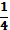 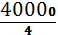 العدد الكسري الذي يمثل مساهمة المنظمة:   :     =  8000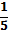 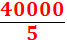 المبلغ الذي تكفل به مجلس الولاية بالد: 40000 – ( 10000 + 8000 ) = 22000 أستكشف : التمرين عدد 2 ص 55 : العلاقة القائمة بين العدد الكسري الممثل لمجموع تلاميذ السادسة " أ " من جهة و الأعداد الكسرية الممثلة لمختلف مستويات التملك بهذه السنة من جهة أخرى: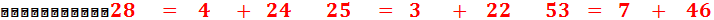         28       28       25        25        25       53         53         53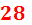 28   =  10     +   18       25   =  9   +  16      53  = 19  +  3428       28          28       25      25      25      53      53     5328   =   11   +   17        25    =  8  +  17      53  = 19  +  3428        28        28        25       25     25      53     53      5328   =   3    +    25        25   =  5   +   20     53  =  8   +  4528       28         28        25      25       25     53      53     5353   =   28     +     2553        53            53أتدرب : التمرين عدد 3 ص 56   =   +    أو   +     أو .....        =   +    ....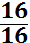 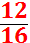 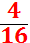 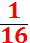 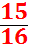 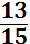 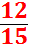 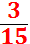     =   +   =  +   =  ...           =  +  = 2 + 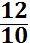 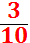 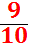 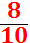 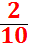 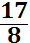 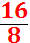 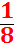    =    +   =   +   =  6 +           =  +  = 1 + 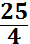 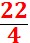 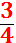 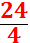 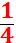 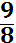 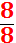 التمرين عدد 4 ص 56   +  =  = 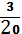 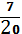 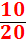 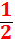   +  +  =  =  +  = 1 + 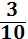 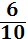 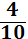 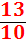 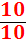 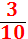   + + + +  =  = 1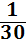 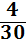 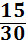 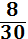 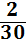 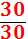   +  + +  =  =  +  = 1 + 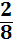 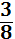 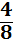 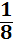 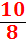 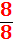 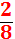 التمرين عدد 5 ص 56  =  +  + 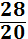 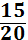 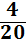 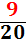   =  +  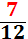 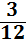 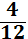   =  +  +  تتحمل الإجابة عديد الحلول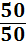 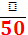 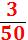 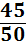   =  +  + +   تتحمل الإجابة عديد الحلول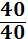 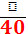 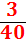 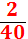 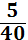 التمرين عدد 6 ص 57  =  +  = 8 + 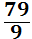 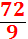 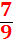   = +  = 8 +               يمكن تفكيك هاته الأعداد الكسرية بطريقة 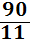 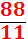 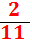 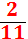   =  +  = 7 +                  مجموع عددين كسريين.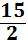 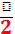   =  +  = 5 + 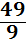 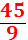 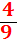 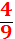   =  +  = 6 + 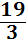 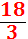 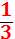   =  +  = 1 + 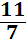 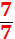 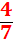 التمرين عدد 7 ص 57  =  +                                       +  + = 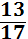 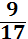 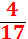 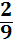 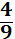 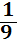   = 4 +                                        8+ = 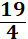 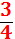 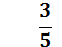 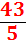   = 1 +                                         1 +       = 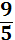 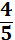 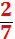 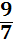 أوظف : التمرين عدد 8 ص 57العلاقة بين العدد الكسري الممثل للفطيرة الأولى و الأعداد الكسرية الممثلة لمنابات العائلات هي:  =  ++ +  +  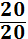 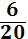 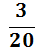 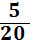 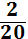 اقتراح تقسيم ثان: عائلتنا 3   الجار ألأول: 3  الجار الثاني : 3 الجار الثالث : 3 الجار الرابع : 3 و بذلك تكون قد قسمت الفطيرة الثانية 20 قطعة و احتفظت للعائلة بـ 5 قطعالعلاقة بين العدد الكسري الممثل للفطيرة الثانية و الأعداد الكسرية الممثلة لمنابات العائلات هي:  =  + +  +  +  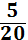 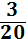 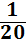 أقيم مكتسباتي : التمرين عدد 9 ص 58العدد الكسري الذي يمثل مصاريف شهر جويلية حسب اقتراح أمل:  +  +  +  =  ˂  إذن كلام أخيها صحيح لأنها بذلك ستصرف أكثر من ميزانية شهر جويلية.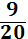 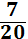 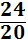 عند تخفيض الميزانية بـ  يصبح العدد الكسري الذي يمثل مصاريف شهر جويلية كما يلي:  -  =  = 1 وهو ما يساوي الميزانية كاملة وهذا التقسيم سليم.اقتراح تصرف جديد:التغذية :   مستلزمات المنزل :  الباس :  الترفيه :  و بذلك يكون :  +  +  +  = أحسب قيس محيط دائرةأستحضر : التمرين عدد 1 ص 59أستكشف: التمرين عدد 2 ص 59العلاقة القائمة بين قيس محيط القرص الدائري و قيس قطره هي: 31.4 : 10 = 3.1415.7 : 5 = 3.1462.8 : 20 = 3.1492.4 : 30 = 3.14قاعدة لقيس محيط الدائرة:قيس محيط الدائرة = قيس طول القطر × 3.14تسمى pi  و تكتب :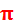 أتدرب: التمرين عدد 3 ص 60قيس محيط العجلة بالصم : 42.5 × 3.14 = 133.454) قيس طول القطر بالم : 11.5 × 2 = 23قيس محيط قاعدة السلة بالم : 23 × 3.14 = 72.225) قيس قطر الحوض الدائري بالم: 47.1 : 3.14 = 15قيس شعاع الحوض الدائري بالم : 15 : 2 = 7.56) قيس محيط الدائرة الأولى بالصم: 3 × 3.14 = 9.42قيس محيط الدائرة الثانية بالصم: 6 × 3.14 = 18.84قيس محيط الدائرة الرابعة بالصم: 4 × 3.14 = 12.56قيس محيط الدائرتين في الشكل الخامس بالصم: 5 × 3.14 × 2 =31.4التمرين عدد 7 ص 61 طول القضيب الحديدي اللازم لصنع قطعة واحدة بالصم: [(5 × 3.14 ) : 2 ]+ [(7 × 3.14 ) : 2 ]+ [(4 × 3.14 ) : 2 ]=    7.85             +          10.99       +          6.28        = 25.12التمرين عدد 8 ص 61 قيس طول القوس الملون من الدائرة بالصم:[( 2.8 × 2 ) × 3.14] - [( 2.8 × 2)× 3.14]: 4 =17.584      	-          4.396             = 13.188أو [( 2.8 × 2 ) × 3.14] ×  = 13.188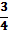 التمرين عدد 9 ص 61المسافة التي يقطعها طرف عقرب الساعة في ساعتين و نصف بالصم:(25 × 3.14) × 2.5 = 196.25أوظف : التمرين عدد 10 ص 62قيس قطر عجلة الدراجة بالم: 0.4 × 2 = 0.8قيس المسافة التي تقطعها الدراجة في دورة واحدة للعجلة بالم: 0.8 × 3.14 = 2.512قيس المسافة التي تقطعها الدراجة في 7500 دورة بالم:2.512 × 7500 = 18840قيس المسافة التي تقطعها الدراجة ذهابا و إيابا بالكم: 18.840 × 2 = 37.680المسافة التي يقطعها أسبوعيا بحساب الكم: 37.680 × 3 = 113.040قيس قطر عجلة " الهادي " بالم: 0.3 × 2 = 0.6قيس المسافة التي تقطعها الدراجة في دورة واحدة للعجلة: 0.6 × 3.14 = 1.884عدد دورات عجلة الهادي في ذلك اليوم:37680 : 1.884 = 20000التمرين عدد 11 ص 62قيس القطر على التصميم بالصم: 2 × 2 = 4قيس القطر الحقيقي للطاولة بالصم : 4 × 50 = 200 = 2 مقيس قطر الغطاء الدائري بالم : 2 + ( 0.25 × 2) = 2.5 مقيس طول السفيفة اللازمة للغطاء بالم: 2.5 × 3.14 = 7.85قيس طول السفيفة التي تمتلكها السيدة محبوبة بالم: 2.8 + 3.5 + 0.95 = 7.25لا تكفيها قطع السفيفة التي تمتلكها لأن 7.25 أصغر من 7.85أتدرّب على حلّ المسائل980 ˂(م 41)˂ 1000 ={ 984}المأوى الأولقيس المحيط الحقيقي بالم: 31.4 × 200 = 6280 صم = 62.8 مقيس عرض الباب الحقيقي بالم: 1.4 × 200 = 280 صم = 2.8 مقيس المحيط المبني بالم : 62.8 – 2.8 = 60المأوى الثانيقيس القطر على التصميم بالصم: 4.5 × 2 = 9قيس المحيط على التصميم بالصم: 9 × 3.14 = 28.26قيس المحيط الحقيقي بالم: 28.26 × 200 =5652 صم = 56.52 مقيس عرض الباب الحقيقي بالم: 1.26 × 200 = 252 صم = 2.52 مقيس المحيط المبني بالم: 56.52 – 2.52 = 54المأوى الثالثقيس قطر المأوى بالصم: 9 – 1 = 8قيس محيط المأوى على التصميم بالصم: 8 × 3.14 = 25.12قيس محيط المأوى الحقيقي بالم: 25.12 × 200 = 5024 صم = 50.24 مقيس عرض الباب الحقيقي بالم: 1.12 × 200 = 224 صم = 2.24 مقيس المحيط المبني بالم: 50.24 – 2.24 = 48371 >م(2)>389 ={372 – 374 -376 -378 – 380 – 382 – 384 – 386 – 388 }371 > م (5) >389 = {375 – 380 – 385 }إذن عدد رؤوس الأغنام بالمأوى الأول هو : 380340 >م (43)> 350 ={ 344 }العدد الجملي لرؤوس الأغنام المكونة للقطيع : 344 + 380 + 260 = 984تكاليف بناء و تجهيز هذه المآوي بالد: 26.568 × (62.8 + 56.52 + 50.24) = 4504.870معدل ما أنفقه في البناء و التجهيز على الرأس الواحد بالد:4504.870 : 984 = 4.578المسألة عدد 2 ص 64 تحتوي معلومات لم يدرسها التلميذ بعد.أحسب محيط شكل مركب من الأشكال المدروسةأستحضر: التمرين عدد 1 ص 67الشكل الذي نجد قيس محيطه مثل المربع هو : المعينالشكل الذي نجد محيطه مثل المستطيل هو : متوازي الأضلاعأستكشف: التمرين عدد 2 ص 67قيس الطول الحقيقي للقطعة المستطيلة بالم: 8 × 750 = 6000 صم = 60 مقيس الضلع الحقيقي للمربع و المعين بالم: 4.8 × 750 = 3600 صم = 36 مقيس محيط كامل القطعة بالم:(60×2) + ( 36 × 5) +  36 × 3.14) : 2 = 120 + 180+ 56.52 = 356.52عدد اللفائف اللازمة لإحاطة المأوى : 356.52 : 50 = 7.13 إذن عدد اللفائف هي 8أتدرب: التمرين عدد 3 ص 68قيس محيط باب المسجد بالم : (2.5 × 2 ) +2 +( 2× 3.14):2 = 10.144) (110×2) + 90 × 3.14 = 502.65) ( 120 × 2) + 60 × 3.14 = 428.46) قيس طول الشريط المضيء بالم: (3 × 2 ) + ( 0.9 × 2 × 3.14) : 2 = 8.8267) قيس محيط الشكل بالصم: (3 × 4 ) + ( 3× 3.14) : 2 = 16.71أوظف: التمرين عدد 8 ص 69المسافة التي قطعها المتسابقون في دورة واحدة بالم:(120×4)+ (84 ×3) + (120×3.14):2 + (84 × 3.14) : 2 =   480   +      252 +          188.4    +        131.88 = 1052.28المسافة الجملية التي قطعها المتسابقون بالم: 1052.28 × 25 = 26307الوقت المستغرق لضياء في قطع كامل المسافة:3دق و8ث×25 = 1س و 18 دق و20ثساعة اجتياز ضياء لخط الوصول:10س+1س و18دق و20 ث=11س و18دق و 20ثأتعرّف قابليّة قسمة عدد صحيح طبيعي على 2 و 5أستحضر: التمرين عدد 1 ص 70عدد كتب المطالعة التي يملكها طارق هي :ط1 -  6 × 9 = 54ط2 -  30>م(6)>60={ 36 – 42 – 48 – 54 }        30> م(9)>60={ 36 – 45 - 54}إذن أكبر مضاعف مشترك لـ 6 و 9 محصور بين 30 و 60 هو 54أستكشف: التمرين عدد 2 ص 70ضياء أحسن الاختيار لأن كل الأعداد التي اختارها باقي قسمتها عل 5 هو 0قاعدة:يكون العدد قابلا للقسمة على 5 إذا كان رقم آحاده 0 أو 5الأعداد المربحة في هاته الحالة هي الأعداد الزوجية.قاعدة:يكون العدد قابلا للقسمة على 2 إذا كان عددا زوجيا أي رقم آحاده : 0-2-4-6-8قاعدة: يكون العدد قابلا للقسمة على 2 و 5 في نفس الوقت إذا كان رقم آحاده 0أتدرب: التمرين عدد 3 ص 71135 -420 – 375 – 995120 – 610 – 66 – 302 180 – 420التمرين عدد 4 ص 71100أو 105- 30 أو 35 – 450 أو 455 – 110 أو 11510أو 12 أو14 أو 16 أو18 – 450أو452أو454أو456أو458- 100أو102أ,104أ,106أ,1082170 – 350 – 640التمرين عدد 5 ص 71التمرين عدد 6 ص 71100 – 1101010 – 1020100010 – 100020 -  100030 – 100040التمرين عدد 7 ص 713 مضاعفات متتالية للعدد 2 مجموعها 48 = 48 : 3 =16 إذن هي 14 – 16 – 183 مضاعفات متتالية للعدد 5 مجموعها 330 = 330: 3 =110 إذن هي 105 – 110 – 115أكبر عدد يتكون من 3 أرقام قابلة للقسمة على 2 هو: 998أكبر عدد يتكون من 3 أرقام قابلة للقسمة على 5 هو: 995التمرين عدد 8 ص 72التمرين عدد 9 ص 72لا يقبل القسمة على 2 و على 5 : 5043 أو 5403 أو 4503 أو 4053يقبل القسمة على2 و لا يقبل القسمة على5: 5:5034أو5304 أو3504 أو 3054يقبل القسمة على 5 و لا يقبل القسمة على 2: 3405أو3045أو4305أو4035يقبل القسمة على 2 و 5 معا:5340أو5430أو3540أو4530أو3450أو4350أوظف: التمرين عدد 10 ص 7241>م(2)>48={42 – 44 – 46 }41>م(5)>48={45}عمر والد ضياء 44 سنة(من مضاعفات 2 محصور بين 41 و 48) سيصبح السنة القادمة من مضاعفات 5 (45).عدد سنين الدراسة: 6+7+ 2 =15عدد السنوات التي قضاها في العمل: 44- ( 6+15)= 23التمرين عدد 11 ص 72 و 731290>م(65)>1310={1300}1290>م(52)>1310={1300}إذن عدد قطع المرطبات هي 1300 قطعة.عدد قطع المرطبات التي تزود بها النزل السياحي المجاور:  = 260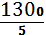 عدد القطع التي يزود بها الثكنات العسكرية:العدد الذي يقبل القسمة على 2 و 5 في نفس الوقت وهو محصور بين 531 و 549 هو:540عدد القطع التي يزود بها باقي بائعي المرطبات:1300-(260+540)= 500أقيم مكتسباتي: التمرين عدد 12 ص 7390>م(12)>100={96}90>م(16)>100={96}إذن قيس الطول هو 96قيس العرض هو 50 لأنه يقبل القسمة على 2 و 5 وهو محصور بين 41 و 59قيس مساحة المصنع بالم²: 96 × 50 = 4800قيس المساحة التي تحتلها الإدارة بالم²:  = 240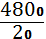 قيس المساحة التي يحتلها مقر تخزين البضاعة المصنوعة بالم²: = 960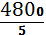 قيس المساحة التي تحتلها ورشة تعهد الآلات و صيانتها بالم²: 240+58= 298قيس المساحة التي يحتلها مقر تركيز الآلات و التصنيع بالم² :4800 – ( 240 + 960 + 298 ) = 3302أتعرّف قابلية قسمة عدد صحيح طبيعي على 3 و 9أستحضر: التمرين عدد 1 ص 74م(3)>20= {0 – 3 – 6 – 9 – 12 – 15 - 18}م(9)>100= {0 – 9 – 18 – 27 – 36 – 45 – 54 – 63 – 72 – 81 –     90  – 99 }   ج- 66 – 68 – 69      63  – 68 – 72 أستكشف: التمرين عدد 2 ص 74الحوض الأول: 99 : 9 = 11 صفيحة ذات 9 ل    99 : 3 = 33 قارورة ذات 3لالحوض الثاني: 93 : 9 =يبقى 3ل                   93 : 3 = 31 قارورة ذات 3 لالحوض الثالث: 205 : 9 = يبقى 7ل               205 : 3 = يبقى 1لالحوض الرابع:207 : 9 = 23صفيحة ذات 9ل   207: 3= 69 قارورة ذات 3لالحوض الخامس:1050: 9=يبقى 6ل             1050: 3 = 350قارورة ذات 3لالحوض السادس: 1040: 9 =يبقى5ل            1040: 3= يبقى 2لقاعدة:يكون العدد قابلا للقسمة على 3 إذا كان مجموع أرقامه من مضاعفات 3يكون العدد قابلا للقسمة على 9 إذا كان مجموع أرقامه من مضاعفات 9يكون العدد قابلا للقسمة على  3 و 9  في نفس الوقت إذا كان مجموع أرقامه من مضاعفات 9أتدرب: التمرين عدد 3 ص 75207 – 3181080 – 18630 – 99التمرين عدد 4 ص 75الحلول الممكنة لكل عدد141 – 144 – 147 204 – 234 – 274 171 – 471 – 77130501 – 33501 – 36501 – 39501الحلول الممكنة لكل عدد345625471188234الحلول الممكنة لكل عدد1098 4500 – 4590 36162التمرين عدد 5 ص 7630 – 60 – 90       225       1875 – 4875 – 7875     20340 – 23340 – 26340 – 29340 – 21345 – 24345 – 27345 30 – 36        108 – 138 – 168 – 198      4026 – 4326 – 4626 – 4926      21534 – 51534 – 81534120 – 420 – 720       3240 – 6240 – 9240     3150 – 3450 – 3750    31140 – 31440 – 31740    د- 90 – 225 – 7875 – 20340 – 29340 – 24345   هـ- 630 – 2160 – 1440 – 91890   و – 630 – 4140 – 92610 – 6210التمرين عدد 6 ص 76أكبر عدد  يتكون من 3 أرقام يقبل القسمة على3 هو: 999أكبر عدد يتكون من 3 أرقام يقبل القسمة على 9 هو: 999أكبر عدد يتكون من 3 أرقام يقبل القسمة على 3 و 9 في نفس الوقت هو : 999أصغر عدد يتكون من 4 أرقام يقبل القسمة على 9 و 5 في نفس الوقت هو:1035أصغر عدد يتكون من 4 أرقام يقبل القسمة على 3 و 2 و 9 في نفس الوقت هو: 1080التمرين عدد 7 ص 76 أ-ب-قاعدة:باقي قسمة عدد على 3 أو على 9 هو باقي قسمة مجموع أرقام العدد على 3 أو على 9التمرين عدد 8 ص 77أكبر عدد يقبل القسمة على 3 هو: 75420أصغر عدد يقبل القسمة على 9 هو : 02457 أو 20457اكبر عدد يقبل القسمة على 9 و 2 في نفس الوقت هو: 75420أصغر عدد يقبل القسمة على 9 و 5: 02475 أو 20475أكبر عدد يقبل القسمة على 3 و 2 في نفس الوقت هو: 75420أوظف: التمرين عدد 9 ص 77268˂م(5)˂275={270}268˂م(3)˂275= { 270}268˂م(9)˂275= {270} إذن عدد الجنود هو 270 + 2 = 272التمرين عدد 10 ص 77تواريخ تقابل كل من الباخرة الأولى و الثانية: المضاعفات المشتركة لـ 3 و 5 أي اليوم 15 و اليوم 30تتقابل البواخر الثلاثة بميناء رادس في يوم يكون مضاعفا مشتركا لـ 3 و 5 و 6 وهو اليوم 30أقيم مكتسباتي: التمرين عدد 11 ص 77عدد تلاميذ السنة التاسعة بهاته المدرسة الإعدادية هو: 360عدد الإناث بالسنة التاسعة بهاته المدرسة الإعدادية:  = 194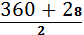 عدد الذكور بهاته المدرسة الإعدادية: 194 – 28 = 166عدد التلاميذ الذين اجتازوا امتحان شهادة ختم التعليم الأساسي:  = 240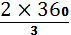 عدد التلاميذ الذين أخفقوا: 240 – ( 108 + 90 ) = 42أتدرب على حل المسائلالمسألة عدد 1 ص 78قيس الطول الحقيقي للأرض بالم: 12 × 500 = 6000 صم = 60 مقيس العرض الحقيقي للأرض بالم: 8 × 500 = 4000 صم = 40 مقيس طول الجزء المستطيل بالم: 40 : 2 = 20         نصف عرض الأرضقيس عرض الجزء المستطيل بالم: 20 : 2 = 10      نصف طول الجزء المستطيلقيس طول ضلع المعين الحقيقي بالم: 2.9 × 500 = 1450 صم = 14.5 مقيس قطر الحوضين الدائريين بالم: ( 1 × 2 ) × 500 = 1000 صم = 10مقيس المساحة الجملية للأرض بالم²: 60 × 40 = 2400قيس المساحة المزروعة عشبا أخضر بالم²: 2400 – 1357 = 1043قيس طول السياج الحديدي الواقي بالم: طريقة أولى{(20+10)×2 }×2 + ( 14.5× 4) + (10 × 3.14) × 2 = 120+ 58 +62.8                                                                         = 240.8طريقة ثانية{(10×3)+ (14.5× 2 ) + (10× 3)+( 10× 3.14)} ×2= 120.4×2=240.8نلاحظ أن الأحواض موزعة بطريقة متناظرة حسب محوري التناظر للأرض.المسألة عدد 2 ص 78 و 79عدد تلاميذ هاته المدرسة هو:480 وهو يقبل القسمة على 2و5و3 في نفس الوقتعدد الإناث بالسنة الأولى:  = 28        عدد الإناث بالسنة الثانية: =36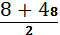 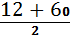 عدد الذكور بالسنة الأولى: 28-8= 20       عدد الذكور بالسنة الثانية:36-12=24عدد الإناث بالسنة الثالثة:=39        عدد الإناث بالسنة 5:= 45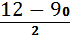 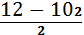 عدد الذكور بالسنة الثالثة:39+12=51     عدد الذكور بالسنة 5: 45+12 =57عدد الإناث بالسنة الرابعة:=49      عدد الإناث بالسنة 6: =39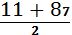 عدد الذكور بالسنة الرابعة:49-11=38     عدد الذكور بالسنة 6: =54العدد الجملي لتلاميذ السنة السادسة : 54 + 39 = 93العدد الجملي للتلاميذ بهاته المدرسة:طريقة أولى: 48+60+90+87+102+93=480طريقة ثانية: عدد الإناث بهاته المدرسة:28+36+39+49+45+39=236              عدد الذكور بهاته المدرسة: 20+24+51+38+57+54=244عدد التلاميذ بهاته المدرسة: 236+244 = 480عدد التلاميذ الجملي الذين تحصلوا على شهائد: = 160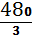 عدد تلاميذ السنة الأولى الذين تحصلوا على شهائد:48:3= 16عدد تلاميذ السنة الثانية الذين تحصلوا على شهائد:60 : 3 = 20عدد تلاميذ السنة الثالثة الذين تحصلوا على شهائد: 90: 3 = 30عدد تلاميذ السنة الرابعة الذين تحصلوا على شهائد: 87: 3 = 29عدد تلاميذ السنة الخامسة الذين تحصلوا على شهائد: 102 : 3 = 34عدد تلاميذ السنة السادسة الذين تحصلوا على شهائد:93 : 3 =31عدد تلاميذ المدرسة الذين تحصلوا على شهائد: 16+20+30+29+34+31 = 160أكتب عددا كسريّا بطرق مختلفةأستحضر: التمرين عدد 1 ص 80أستكشف: التمرين عدد 2 ص 81الأعداد الكسرية المعبرة عن تساقطات شهر ديسمبر بالنسبة إلى تساقطات شهر جانفي  =  =  =  =  = = 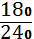 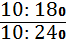 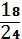 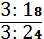 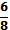 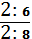 الأعداد الكسرية التي تعبر عن تساقطات شهر أكتوبر بالنسبة إلى تساقطات شهر جانفي.  =  =  =  =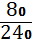 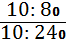 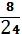 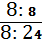 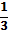 الأعداد الكسرية المعبرة عن تساقطات شهر أكتوبر بالنسبة إلى تساقطات شهر ماي:  = 2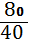 أتدرب : التمرين عدد 3 ص 82  =                   =                                             =  = 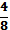 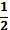 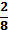 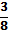 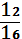 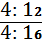 التمرين عدد 4 ص   =  =  =  =  = 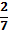 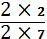 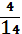 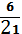 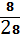 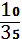   =  =  = = 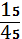 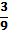 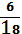 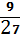 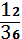   =  =  = = 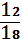 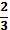 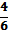 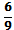 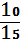   =  =  = = 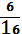 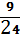 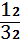 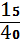 التمرين عدد 5 ص 82  = =    =   = 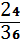 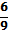  =  =  =    = 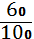 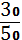 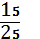 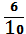 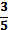   =  =  =  =  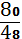 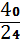 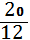 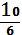 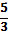   =  =  =  =  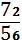 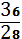 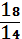 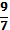 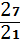 التمرين عدد 6 ص 83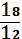 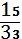 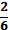 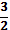 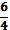 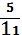 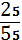 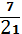 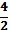 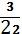 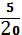 التمرين عدد 7 ص 83  =  =                  =  =  =                  =  = 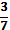 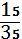 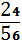 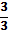 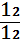 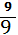 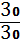 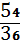 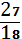 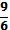   =  =  =           =  =                       =  = 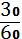 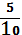 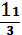 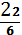 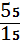 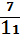 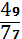 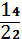 التمرين عدد 8 ص 83 =  =  = = 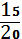 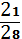 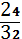  =  =  =  =  = 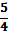 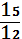 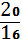 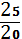 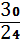 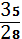 التمرين عدد 9 ص 83  =  =  =  =  =  =  =  = 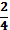 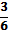 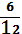 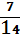 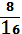 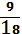   =  =  =  = = 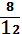 مقامات السلسلتين هي المضاعفات المتتالية ل 2 و 3 الأصغر من 20التمرين عدد 10 ص 83   =  = 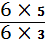 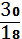   =  =                      =  = 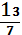 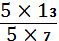 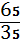 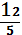 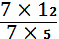 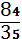 التمرين عدد 11 ص 83         =  =                                                   =  = 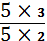 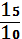 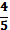 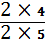 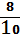                 =  =                                                    =  = 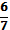 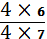 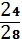 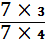                =  =                                                 =  = 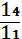 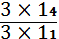 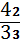 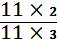 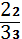    =  =                                                    =  = 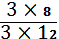 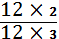 أو   = 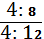                                          = 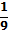 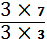 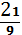   =  =  =                  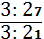 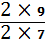 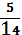   =  =                           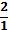 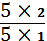 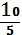  =  =       =  =      =  = 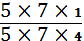 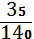 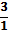 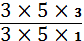 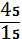 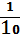 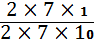 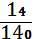         =  =        =  =      =  = 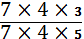 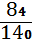 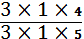 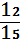 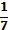 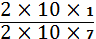 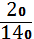         =  =        =  =     =  = 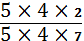 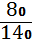 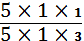 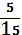 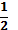 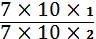 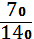 التمرين عدد 12 ص 84 =  =  =                 =  =  =         =  =  = 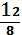 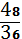 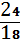 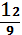 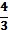 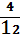 التمرين عدد 13 ص 84العدد الكسري الذي يمثل الكمية المبيعة بالجملة:  =  = 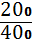 الكمية المحتفظ بها للمؤونة باللتر: 400 : 4 = 100العدد الكسري الذي يمثل الكمية المتصدق بها بالنسبة إلى الكمية المحتفظ بها للمؤونة:  = 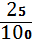 الكمية المبيعة بالتفصيل بحساب اللتر: 400 – ( 100 + 25 +200 ) = 75العدد الكسري الذي يمثل الكمية المبيعة بالتفصيل بالنسبة إلى كامل الكمية :  = 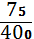 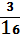 أقيم مكتسباتي: التمرين عدد 14 ص 84  /  /  /  /  /  الأعداد الكسرية المكونة هي أعداد كسرية متكافئة لإن  =  =  =  =  = 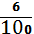 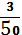 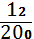 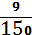 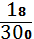 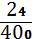 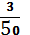 أقارن الأعداد الكسريّة و أرتّبهاأستحضر: التمرين عدد 1 ص 85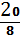 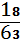 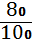 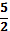 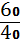 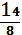 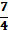 أستكشف: التمرين عدد 2 ص 85خلال شهر أوت صرفت عائلة العم مسك أكثر من عائلة العم صالح لأن العددين الكسريين لهما نفس البسط فأكبرهما ما كان مقامه أصغر.خلال شهر رمضان و عيد الفطر صرفت عائلة العم صالح أكثر من عائلة العم مسك لأن العددين الكسريين لهما نفس المقام فأكبرهما ما كان بسطه أكبر.خلال شهر جانفي صرفت عائلة العم مسك أكثر من عائلة العم صالح لأن مكمل العدد الكسري الذي يمثل مصاريف العم مسك إلى 1 أصغر من مكمل العدد الكسري الذي يمثل مصاريف العم صالح إلى 1.توحيد المقامات:  بالنسبة إلى مصاريف العم مسك:  =  =             مصاريف شهر فيفري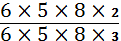 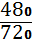   =  =            مصاريف شهر مارس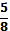 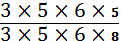 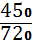   = =            مصاريف شهر أفريل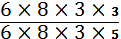 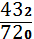   =  =          مصاريف شهر ماي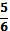 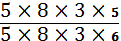 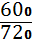 مصاريف شهر ماي ˂ مصاريف شهر فيفري ˂ مصاريف شهر مارس ˂ مصاريف شهر أفريل.توحيد المقامات: بالنسبة إلى مصاريف العم صالح:  =  =                          مصاريف شهر فيفري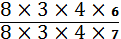 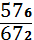   =  =                          مصاريف شهر مارس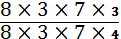 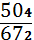   =  =                          مصاريف شهر أفريل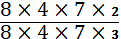 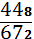   =  =                          مصاريف شهر ماي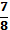 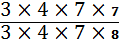 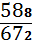 مصاريف شهر ماي ˂ مصاريف شهر فيفري ˂ مصاريف شهر مارس ˂ مصاريف شهر أفريلقواعد هامّةعددان كسريان لهما نفس البسط أكبرهما ما كان مقامه أصغرعددان كسريان لهما نفس المقام أكبرهما ما كان بسطه أكبرعددان كسريان يختلفان في البسط و المقام نوحد بين مقاميهما ثمّ نقارنلترتيب أعداد كسرية تختلف في البسط و المقام نوحد بين مقاماتها ثمّ نرتّبأتدرّب : التمرين عدد 3 ص 86     ˂              ˂           <             >     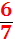 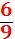 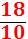 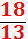 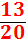 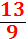 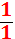 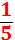     >               >           =               >    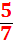 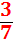 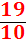 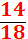 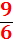 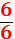 التمرين عدد 4 ص 86    > {  =  }         =                      =    =  إذن  > = 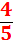 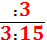 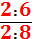 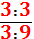 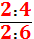 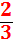 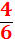 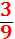    =   =  = 1         <{   =  }     <{  =  }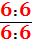 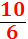 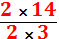 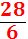 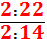 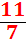 التمرين عدد 5 ص 86  >                          <                         >   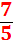 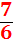 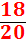 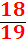 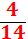 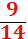   > 1                           < 1                          =   1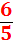 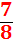 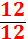 التمرين عدد 6 ص 87  =  =                  =  =                 =  = 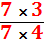 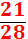 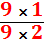 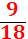 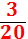 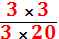 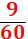   =  =                  =  =                 =  = 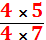 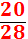 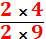 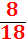 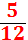 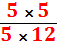 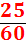   >  إذن  >             >  إذن    >            >   إذن    >  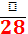 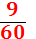   =  =                  =  =                   =  = 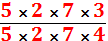 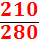 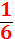 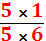 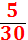 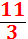 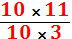 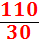   =  =                  =  =                  =  = 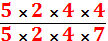 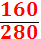 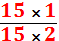 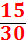 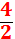 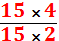 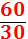   =  =                  =  =                  =  = 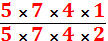 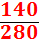 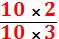 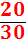 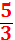 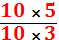 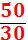   =  =                  =  =                    =  =  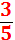 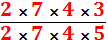 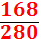 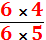 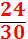 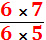 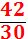 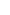    <    <      <  <  <      <  <  < 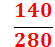 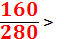 إذن: <  <  <                   إذن  <  <  <       إذن:  <  <  <   =  =                <  <  < 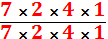 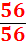 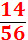 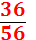 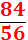   =   =           إذن:  <  < 1 <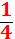 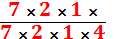 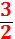   =  = 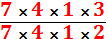   =  = 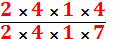 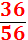 د  . 1>  >                       > 1 >  >  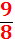 التمرين عدد 7 ص 87توحيد المقامات:  =   =         =  =                      =  = 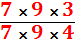 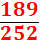 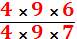 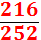 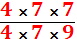 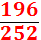 التلميذ الذي طالع أكبر عدد من صفحات الأقصوصة هي أمل لأن  >  > 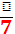 أوظف: التمرين عدد 8 ص 88العدد الكسري الذي يمثل الكمية التي صبتها السيدة نور في القارورة الثانية و الثالثة بالنسبة إلى القارورة الأولى:  +  =  +  =  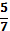 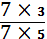 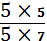 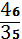 العدد الكسري الذي يمثل سعة القارورة الأولى هو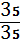 أصغر كمية من الكميات الثلاث هي الكمية الموجودة في القارورة الثانية  =  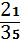 القارورة الأولى ملآنة = 1 القارورة الثانية بها ثلاثة أخماس القارورة الأولى إذن الكمية الموجودة بالقارورة الثانية أصغر من الكمية الموجودة بالقارورة الأولى. القارورة الثالثة بها خمسة أسباع القارورة الأولى إذن الكمية الموجودة بالقارورة الثالثة أصغر من الكمية الموجودة بالقارورة الأولى . بقي الفرق بين القارورة الثانية و القارورة الثالثة فالكمية الموجودة بالقارورة الثالثة =  > من الكمية الموجودة بالقارورة الثانية التي =  مقارنة بالقارورة الأولى.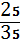 التمرين عدد 9 ص 88الحريف الذي دفع أكبر مبلغ : طريقة أولى: =  =               إذن  >    الحريف الثاني سيدفع أكبر ثمن لأنه اشترى أكثر من الحريف الأول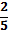 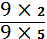 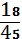 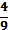 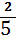   =  = 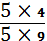 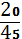 الحريف الذي دفع أكبر مبلغ: طريقة ثانية.قيس طول القماش الذي اشتراه الحريف الأول بحساب المتر:  = 18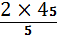 قيس طول القماش الذي اشتراه الحريف الثاني بحساب المتر:  = 20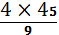 إذن الحريف الذي سيدفع أكبر مبلغ هو الحريف الثاني لأنه اشترى أكثر من الحريف الأول.العدد الكسري الممثل لطول القطعة المتبقية بالنسبة إلى طول كامل اللفيفة:  - (  +  ) = 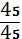 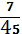 ثمن بيع القماش للحريفين بالد: 9.600 × ( 18 + 20 ) = 364.800قيمة الربح الجملي لهذا التاجر من هذين الحريفين بالد: 364.800 : 3 = 121.600أقيم مكتسباتي: التمرين عدد 10 ص 88العنوان الذي احتل أكبر مساحة : طريقة أولىتوحيد المقامات:  =  =                            =  =  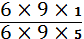 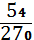 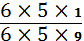 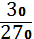                     =  =      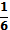 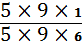 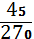 العدد الكسري الذي يمثل ما تبقى من مساحة الأرض:  -(  +  + ) =  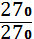 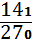   >  >  > إذن العنوان الذي احتل أكبر مساحة هو عنوان المساكن و العمارات.طريقة ثانية:  >  >  ما تبقى من مساحة الأرض أكبر من  و مجموعها أصغر من نصف الأرضقيس طول الأرض الحقيقي بحساب المتر: 32 × 600 = 19200 صم = 192 مقيس عرض الأرض الحقيقي بحساب المتر: 25 × 600 = 15000 صم = 150 مقيس مساحة الأرض بالم²: 192 × 150 = 28800المساحة المخصصة للمساكن و العمارات بالم²: ( 28800 × 141 ) : 270 = 15040أتدرّب على حلّ المسائلالمسألة عدد 1 ص 89كمية الحليب المجمعة خلال ثلاثة أشهر باللتر: 11 ×( 31 +28 +31) = 990الكمية المبيعة من الحليب بحساب اللتر: 990 : 5 = 198ثمن الحليب المبيع بالدينار: 0.520 × 198 = 102.960كمية الحليب التي ستتحول إلى زبدة باللتر: 990 – 198 = 792كتلة الحليب التي ستتحول إلى زبدة بالكغ: 792 × 1.030 =815.760كمية الزبدة التي تحصلت عليها المربية بحساب الكغ: 815.760 : 8 = 101.970كمية الزبدة في الحليب باللتر: 792 : 8 = 99كتلة الزبدة المتحصل عليها بالكغ: 99 × 1.030 = 101.970ثمن بيع الزبدة بالدينار: 4.800 × 101.970 = 489.456دخل المربية من بيع الحليب و الزبدة بالدينار: 102.960 + 489.456 = 592.416المسالة عدد 2المضخة الثانية تملأ الحوض في أقصر وقت لأنها تضخ 64 ل في 5 دق بينما تضخ المضخة الأولى 64 ل في 6 دق أي أكثر وقت.الوقت المستغرق لملء الحوض بالمضخة الأولى: (1344 : 32 ) × 3 = 126 دقالوقت المستغرق لملء الحوض بالمضخة الثانية: ( 1344 : 64 ) × 5 = 105 دقعدد الأشجار التي يمكن سقيها بماء الحوضين:  (1344 × 2 ) : 24 = 112حل تمارين كتاب الحساب السنة السادسةالجزء الثانيعمل من إنجاز عماد بلحاج رحومةأتعرّف الأعداد الكسريّة العشريّة و أكتبها بطرق مختلفةأستحضر : التمرين عدد 1 ص 9018.26  × 10 = 182.6                         113.14 : 10 = 11.314 53 × 0.1 = 5.3                                 17 : 0.1 = 170 126 × 0.01 = 1.26                           23.15 : 0.01 = 2315أستكشف: التمرين عدد 2 ص 90 الأعداد الكسرية التي مقاماتها 10 و 100 و 1000 و 10000 ... تسمى أعداد كسرية عشريةأتدرب  : التمرين عدد 3 ص 91  =  =          =  =         =  =        =  = 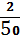 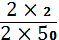 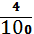 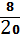 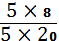 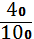                          =  =            =  = 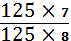 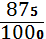 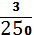 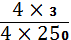 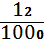 التمرين عدد 4 ص 91  لا نستطيع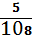   =  = 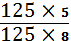 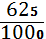   لا نستطيع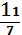   =  = =  = 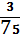 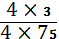 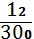 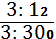   = لا نستطيع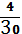   =  =  =  = 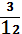 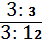 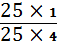 التمرين عدد 5 ص 91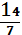 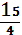 التمرين عدد 6 ص 91  = 1.8               = 0.05                = 0.240                   = 0.0003                = 0.07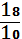 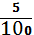 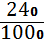 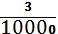 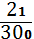  0.5 =        0.75 =           0.25 =          0.01 =               6.14 =       24.06 =  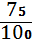 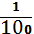 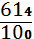 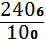 التمرين عدد 7 ص 913 م ونصف = 3.5 م =  م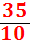 224 كغ = 2.24 ق =  ق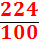 209 ل = 2.09 هل =  هل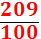 520 صآ = 5.20 آر =  آر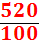 103 م² = 0.0103 هم² =  هم²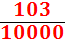 التمرين عدد 8 ص 92  =              =              =                         =            = 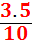 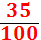 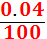 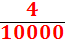 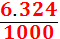 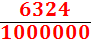 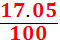 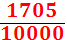 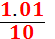 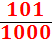 التمرين عدد 9 ص 91التحويل إلى أعداد كسرية عشرية0.75 =             1 =          =         0.85 =            =  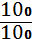 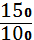 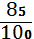   =  > 1 > 0.85 > 0.75 > 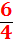 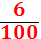 الترتيب: التحويل إلى أعداد عشرية  = 2         = 2.5        = 0.8        = 3.15        = 0.75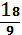 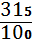 الترتيب:  <  < 0.99 < 1.7 <  <  < 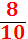 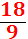 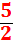 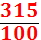 التمرين عدد 10 ص 92  =  =                                           =  = 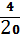 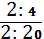 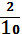 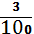 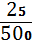 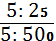   = =               =  =            =  = 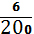 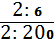 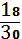 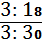 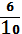 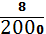 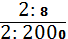 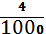   =  =  =  =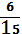 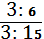 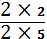 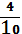   =  = 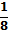 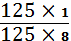 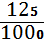   =  = 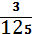 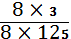 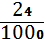   =  =  =  =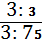 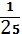 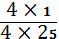 أوظف: التمرين عدد 11 ص 92عدد أشجار الزيتون بهاته الغابة: 23 × 105 = 2415إنتاج الغابة من حبّ الزيتون بحساب القنطار: 0.8 × 2415 = 1932كمية الزيت المنتجة من الزيتون باللتر: 20 × 1932 = 38640كتلة الزيت المتحصل عليها بالكغ:  = 34776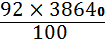 كمية الزيت المبيعة إلى ديوان الزيت باللتر طريقة أولى:كمية الزيت المحتفظ بها باللتر: 38640 : 10 = 3864كمية الزيت المبيعة إلى ديوان الزيت باللتر: 38640 – 3864 = 34776كمية الزيت المبيعة إلى ديوان الزيت باللتر طريقة ثانية:العدد الكسري الذي يمثل كمية الزيت المبيعة إلى ديوان الزيت: -  = 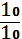 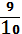 كمية الزيت المبيعة إلى ديوان الزيت باللتر:( 38640 × 9 ) : 10 = 34776أوظّف التّناسب في تعرّف النّسبة المائويّةأستحضر: التمرين عدد 1 ص 93كمية المصل الموجودة في 4 قوارير ذات نصف لتر الواحدة: 4 × 50 صل = 200 صلنعم تكفي قارورتان من المصل لتلقيح تلاميذ هذه المدرسة.أستكشف: التمرين عدد 2 ص 93نسب الزيادة إلى كل 100 كغ من الكتلة الأصلية:العجل الأول: 175                       35               100  	؟   =  = 20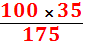 العجل الثاني: 150 	15               100	؟  =  = 10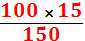 العجل الثالث: 144	36                100 	؟   =  = 25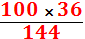 العجل الرابع: 250	45                100	؟    =  = 18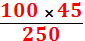 العجل الخامس:  135	27                   100	؟    =  = 20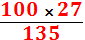 العجل الذي حقق أكبر نسبة زيادة باعتبار كتلته عند الشراء هو:العجل الثالث.العجل الذي حقق أصغر نسبة زيادة باعتبار كتلته عند الشراء هو: العجل الثانيالعجلان اللذان حققا نفس نسبة الزيادة باعتبار كتلتهما عند الشراء هما:العجل الأول و العجل الخامس.نسمي كل نسبة من النسب التي اعتمدها هذا الشاب في مقارناته : نسبة مائويةالكتابات المناسبة: للعجل الأوّل: نسبة الزّيادة كانت 20٪ و تُقرأ: عشرون بالمائةللعجل الثّاني: نسبة الزّيادة كانت 10٪العجل الثّالث: نسبة الزّيادة كانت 25٪العجل الرّابع: نسبة الزّيادة كانت 18٪العجل الخامس: نسبة الزّيادة كانت 20٪أتدرب: التمرين عدد 3 ص 93  =  =  =  75٪                       =  =  =  110٪                   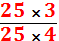 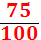 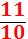 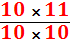 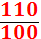  =  =  =  95٪                       =  =  =  4٪                   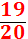 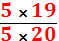 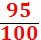 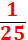 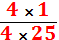 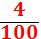  =  =  =   26٪                      =  =  =  500٪                   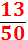 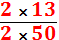 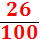 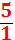 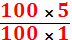 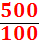  =  =  =  =  = 28٪       =  =  =  = =60٪                  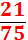 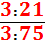 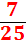 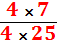 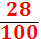 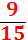 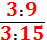 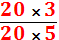 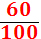  =  =  =   125٪                       =  =  = 180٪  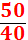 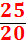 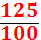 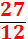 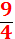 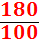 التمرين عدد 4 ص 94التمرين عدد 5 ص 95إلى حدود اليوم الأول: عدد صفحات كتاب المطالعة: (15:18.75)×100= 125                         عدد الصفحات غير المقروءة: 125-15=110                         النسبة المائوية التي تمثل عدد الصفحات غير المقروءة:                         100٪ - 18.75٪ = 81.25٪إلى حدود اليوم الثاني: النسبة المائوية التي تمثل عدد الصفحات المقروءة:                          (32 × 100) : 125 = 25.6٪                         عدد الصفحات غير المقروءة: 125 – 32 = 93                         النسبة المائوية التي تمثل عدد الصفحات غير المقروءة:                         100٪ - 25.6 ٪ = 74.4 ٪إلى حدود اليوم الثالث: النسبة المائوية التي تمثل عدد الصفحات غير المقروءة:                          (29 × 100) : 125 = 23.2٪                          عدد الصفحات المقروءة: 125 – 29 = 96                          النسبة المائوية التي تمثل عدد الصفحات المقروءة:                         (96 ×100 ) : 125 = 76.8 ٪إلى حدود اليوم الرابع: عدد الصفحات المقروءة: 125 – 18 = 107                          النسبة المائوية التي تمثل عدد اصفحات المقروءة:                         ( 107 × 100 ) : 125 = 85.6٪                         النسبة المائوية التي تمثل عدد الصفحات غير المقروءة:                         100٪ - 85.6 ٪ = 14.4٪إلى حدود اليوم الخامس:عدد الصفحات المقروءة في اليوم الخامس: 125 – 107 = 18                            النسبة المائوية التي تمثل عدد الصفحات المقروءة : 100٪                           عدد الصفحات غير المقروءة: 0                          النسبة المائوية التي تمثل عدد الصفحات غير المقروءة: 0٪التمرين عدد 6 ص 95النسبة المائوية لجملة الأطفال بالنسبة إلى مجموع سكان القرية:(1073×100):4433= 24.20٪النسبة المائوية للشبان بالنسبة إلى مجموع سكان القرية:(1150×100):4433= 23.68٪النسبة المائوية لمجموع الإناث بالنسبة إلى مجموع الذكور:(2209×100):2224= 99.32٪التمرين عدد 7 ص 95أوظف: التمرين عدد 8 ص 96كتلة الخليط قبل الطهو بالغ: 200+75+120+100+5= 500النسبة المائوية لكتلة الفرينة بالنسبة إلى الكتلة الجملية للخليط: (200×100):500= 40٪النسبة المائوية للزبدة بالنسبة لكامل الخليط: (75 × 100) : 500 = 15٪النسبة المائوية للبيضة بالنسبة إلى كامل الخليط: (120 × 100) : 500 = 24٪النسبة المائوية للسكر بالنسبة إلى كامل الخليط: (100 × 100) : 500 = 20٪النسبة المائوية لطحين البرتقال بالنسبة لكامل الخليط: (5×100):500 = 1٪الكتلة التي يفقدها الخليط بعد الطهوبالغ: (500×10):100 =50كتلة الخليط بعد الطهو بالغ: 500-50=450كتلة القطعة الواحدة بالغ: 450 : 50 = 9التمرين عدد 9 ص 96عدد المغاربيين في الغرف ذات حريف واحد: 75 : 3 = 25عدد المغاربيين في الغرف ذات حريفين: 75 – 25 = 50عدد الأجانب في غرف ذات حريف واحد :[{ 325-(75+50)} × 3] : 8 = 75عدد الأجانب في غرف ذات شخصين: ( 75: 3) × 5 = 125النسبة المائوية للمغاربة في غرف لشخص واحد بالنسبة إلى عددهم الجملي:(25×100):( 325-50) = 9.09٪النسبة المائوية للمغاربة في غرف ذات شخصين: (50 × 100 ) : 275 = 18.18٪النسبة المائوية للأجانب في غرف لشخص واحد: (75 ×100): 275 = 27.27٪النسبة المائوية للأجانب في غرف ذات شخصين: (125 × 100 ): 275 = 45.45٪مداخيل هذا النزل خلال هذه الليلة بالدّ:ما يدفعه المغاربي في غرفة منفردة بالدّ :( 60 × 70 ) : 100 = 42ما يدفعه المغاربي في غرفة ذات شخصين بالدّ: ( 45 × 70) : 100= 31.500المداخيل بالدّ: (42×25) + (31.5 × 50) + (60 × 75) + (45 × 125) =                  1050   +   1575         +   4500     +   5625 = 12750أحسب قيس مساحة المثلّثأستحضر: التمرين عدد 1 ص 98أستكشف: التمرين عدد 2 ص 98مساحة الجزء الأول بالم²: (60 × 20) : 2 = 600عدد الأبقار التي يمكن للسيد محسن أن يربيها في الجزء المخصص لها: 600 : 8 = 75مساحة الجزء الثالث بالم²: (20×45):2=450المساحة الجملية للأرض بالم²: 60 × 20 = 1200قيس مساحة الجزء المخصص للعجول بالم²: 1200 – ( 450 + 600) =150قيس الجدار الفاصل بين الجزء الأول و الجزء الثاني بالم: (150 × 2): 12 = 25أتدرب: التمرين عدد 3 ص 99قيس مساحة المثلث الأول بالصم²: (6×4):2 =12قيس مساحة المثلث الثاني بالصم²: (3×4):2 = 6قيس مساحة المثلث الرابع بالصم² : (4×3.5):2 = 7التمرين عدد 4 ص 99بما أن المثلث قائم الزاوية فإن:²30 + 40 ² =( الوتر)² = 900 + 1600 = 2500إذن الوتر = 50 مالتمرين عدد 5 ص 100قيس مساحة كل من المثلثات الأربعة:ط1 – (20 ×20) : 4 = 100ط2 – (20 ×10) : 2 = 100التمرين عدد 6 ص 100العمليات المناسبة لفراغات الجدول:قسي مساحة المثلث أ بالدسم²: ( 190 × 10) : 2 = 950قيس الارتفاع الموافق للقاعدة للمثلث ب : (285 ×2) : 380 = 1.5قيس القاعدة في المثلث ج : ( 864 × 2 ) : 24 = 72التمرين عدد 7 ص 100قيس طول القاعدة بالصم: 18 : 3 = 6قيس مساحة المثلث بالصم²: (6×5.2) : 2 = 15.6أتدرّب على حلّ المسائلالمسألة عدد 1 ص 102قيس القاعدة الحقيقية بالم: 9 × 1000 = 9000 صم = 90 مقيس الارتفاع الحقيقي بالم: 8.1 × 1000 = 8100 صم = 81 مقيس مساحة المثلث بالم² : (90 × 81 ) : 2 = 3645قيس نصف المحيط للأرض المستطيلة بالم: 210 : 2 = 105قيس الطول بالم: (105 + 15):2 =60قيس العرض بالم : 60 – 15 = 45قيس مساحة الأرض المستطيلة بالم²: 60 × 45 = 2700قيس مساحة القطعتين مع بالم²: 3645+2700= 6345التحويل إلى الهآ: 6345 م² = 0.6345 هآثمن القطعتين معا بالدّ : 9000 × 0.6345 = 5710.5قيمة مصاريف التسجيل بالدّ : ( 5710.5 × 4) : 100 = 228.420كلفة القطعتين معا بالدّ : 5710.5 + 228.420 = 5938.920قيس المساحة الزائدة بالم²: 3645 – 2700 = 945التحويل إلى الهآ : 945 م² = 0.0945 هآقيمة الجزء الزائد الدّ : 9000 × 0.0945 = 850.500قيمة مصاريف التسجيل للجزء الزائد بالدّ: (850.500 × 4) : 100 = 34.020كلفة الجزء الزائد من الأرض: 850.500 + 34.020 = 884.520النسبة المائوية المعبّرة عن كلفة المساحة الزائدة بالنسبة إلى كلفة القطعتين معا:(884.520 × 100) : 5938.920 = 14.89 ٪قيمة التعويض الذي سيعطيه الجار لجاره بالدّ طريقة 1: 884.520 : 2 = 442.260قيمة التعويض بحساب الهآ: 0.0945 :2 = 0.04725قيمة التعويض بحساب الدينار: 9000 × 0.04725 = 425.25قيمة مصاريف التسجيل بالدّ: (425.250 × 4 ) : 100 = 17.010قية التعويض الذي سيعطيه الجار لجاره بالدّ : 425.250 + 17.010 = 442.260المسألة عدد 2 ص 102عدد الطلبة بهذه المؤسسة الجامعية: 900+650+600+500= 2650النسبة المائوية للناجحين بالسنة الأولى: (550 × 100 ) : 900 = 61.11٪النسبة المائوية للناجحين بالسنة الثانية: ( 500 × 100 ) : 650 = 76.92 ٪النسبة المائوية للناجحين بالسنة الثالثة: ( 350 × 100 ) : 600 = 58.33 ٪النسبة المائوية للناجحين بالسنة الرابعة: (300 × 100 ) : 500 = 60٪النسبة المائوية للمبلغ المخصص لتجهيز المخابر: 100٪ - ( 45٪+ 23٪) = 32٪المقدار المخصص  لشراء حواسيب و إثراء المكتبة بالد: (100 ×68) : 100=68المقدار المخصص لتجهيز المخابر بالد: 100 – 68 = 32النسبة المائوية للمبلغ المخصص لنجهيز المخابر: (32 × 100 ) : 100 = 32٪النسبة المائوية للناجحين بالسنة الأولى: (760 × 100) : 950 = 80٪النسبة المائوية للناجحين بالسنة الثانية: ( 675 × 100 ) : 900 = 75٪النسبة المائوية للناجحين بالسنة الثالثة: ( 533 × 100 ) : 650 = 82٪النسبة المائوية للناجحين بالسنة الرابعة: ( 546 × 100 ) : 650 = 84 ٪نعم تحسنت النتائج خلال السنة الجامعية 2004/2005 مقارنة بنتائج سابقتها إلا بالنسبة إلى السنة الثانية لأن:80٪ > 61.11٪76.92 ٪> 75٪82٪ > 58.33٪84٪ > 60٪لا لم تبلغ النتائج المستويات المؤملة إلا بالنسبة للسنة الأولى لأن:80٪ = 80٪75 ٪ < 80 ٪82 ٪ < 85٪84٪ < 90٪أوظّف التّناسب في حساب النّسبة المائويّةأستحضر: التمرين عدد 1 ص 107  =  =  = 1.24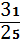 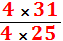 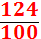   =  =  = 0.25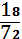 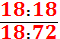   =  =  = 0.7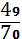 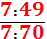 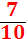   =  =  =  =  = 0.3125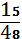 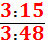 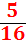 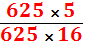 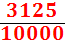   لا يمكن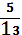 أستكشف: التمرين عدد 2 ص 107عدد المشاهدين الذين جلبهم موضوع المسرحية:  = 108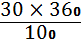        عدد المشاهدين الذين جلبهم إعجابهم ببعض الممثلين:  = 90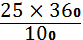        عدد المشاهدين الذين جاؤوا في نطاق فوزهم بتذكرة دخول:  = 36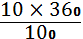       عدد المشاهدين الذين جاؤوا لتأثيث السهرة:  = 126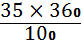 النسبة المائوية للمشاهدين الذين لم تستجب المسرحية لآنتظاراتهم:  = 5٪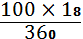 أتدرّب: التمرين عدد 3 ص 107 = 48                                           -  = 0.36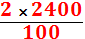 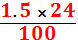  = 17                                           -  = 0.41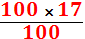 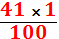  = 861                                       -  = 113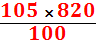 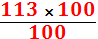 التمرين عدد 4 ص 108التمرين عدد 5 ص 108إنتاج عليّ قبل تجديد الآلات:  = 400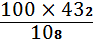 إنتاج حامد قبل تجديد الآلات:  = 450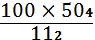 إنتاج ماجدة قبل تجديد الآلات:  = 440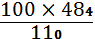 إنتاج خديجة قبل تجديد الآلات:  = 500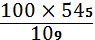 التمرين عدد 6 ص 108النسبة المائوية لتراجع إنتاج القمح الصلب: = 20٪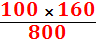 النسبة المائوية لتراجع إنتاج القمح اللين: = 15٪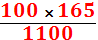 النسبة المائوية لتراجع إنتاج الشعير:  = 14.66٪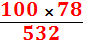 النسبة المائوية لتراجع إنتاج الفول:  = 25.14٪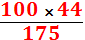 أوظف: التمرين عدد 7 ص 109التمرين عدد 8 ص 110قيس نصف المحيط بالم: 60 : 2 = 30الرسم البياني:                                     الطّول 3 أجزاء                                                                             نصف المحيط = 5 ج                                                    العرض جزءانقيس الطول بالم: (30 : 5 ) × 3 = 18قيس العرض بالم: (30 : 5 ) × 2 = 12قيس مساحة الأرض بالم² : 18 × 12 = 216ثمن شراء الأرض بالدّ : 90 × 216 = 19440الكلفة طريقة أولى:مصاريف التسجيل و إعداد التصاميم و استخراج رخصة البناء بالدّ :  = 2916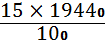 ثمن كلفة قطعة الأرض بالدّ: 19440 + 2916 = 22356الكلفة طريقة ثانية:النسبة المائوية التي تمثل ثمن الكلفة : 100٪ + 15 ٪ = 115٪ثمن كلفة الأرض بالدّ :  = 22356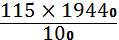 مساحة المنزل المعتزم بناؤه بالم² : (216 : 3 ) × 2 = 144كلفة بناء المنزل من طرف مقاول بالدّ: 275 × 144 = 39600النسبة المائوية التي تمثل كلفة بناء المنزل من قبل بناء بالنسبة إلى كلفة بناء المنزل من قبل مقاول: ( 29700 × 100 ) : 39600 = 75٪أقيم مكتسباتي: التمرين عدد 9 ص 110النسبة المائوية التي تمثل ثمن شراء الأرض و ثمن بناء المسكن: 100٪ + 50٪= 150٪قيمة شراء الأرض بالد:(36000: 150 )× 50 = 12000قيمة بناء المسكن بالد: 36000 – 12000 = 24000   طريقة أولى                                          طريقة ثانيةالنسبة المائوية التي تمثل المبلغ                 المبلغ الذي وفره من ثمن شراء الأرض بالدالناقص من ثمن شراء الأرض:               ( 12000×70):100= 8400100٪ - 70٪ = 30٪                      المبلغ الناقص بالدّالمبلغ الناقص بالدّ                             12000 – 8400 = 3600(12000 × 30 ) : 100 = 3600     المبلغ الذي وفره لبناء المسكن بالدّ:النسبة المائوية التي تمثل المبلغ الناقص    (24000 × 25) : 100= 6000من ثمن بناء المسكن:                        المبلغ الناقص من ثمن بناء المسكن بالدّ:100٪ - 25٪ = 75٪                    24000 – 6000 = 18000المبلغ الناقص بالدّ(24000 × 75) :100= 18000المبلغ المقترض بالدّ: 18000 + 3600 = 21600المبلغ الذي سيرجعه للبنك بالدّ: (192×180) = 34560قيمة الفائض بالدّ : 34560 – 21600 = 12960كلفة شراء الأرض و بناء المسكن بالدّ : 36000 + 12960 = 48960النسبة المائوية للفائض بالنسبة إلى أصل الدّين:(12960 ×100):21600= 60٪النسبة المائوية للفائض بالنسبة إلى كامل المبلغ المرجع إلى البنك:(12960×100):34560= 37.5٪النسبة المائوية للفائض بالنسبة إلى الكلفة الجملية لبناء المسكن و شراء الأرض:(12960 × 100 ) : 48960 = 26.47٪أحسب مساحة متوازي أضلاع ( متوازي الأضلاع- المستطيل – المعيّن – المربّع)أستحضر: التمرين عدد 1 ص 111مساحة قطعة الأرض بالدكم²: 12×5=60مساحة المنزل بالدكم²: 3 × 3=9المساحة المخصصة للأشجار المثمرة بالدكم²: 60 – 9 = 51أستكشف: التمرين عدد 2 ص 111قيس  الطول الحقيقي لقطعة الأرض: 14×1000=14000صم = 140 مقيس العرض الحقيقي لقطعة الأرض: 12×1000= 12000صم = 120 مقيس قاعدة المثلث الواحد بالم: 4 × 1000 = 4000صم = 40مقيس ارتفاع المثلث الواحد بالم: 6 × 1000= 6000صم = 60 مقيس طول الفضاء الترفيهي الحقيقي بالم: 8×1000=8000صم =80مقيس عرض الفضاء الترفيهي بالم: 6 ×1000= 60مقيس مساحة العمارات و مأويي السيارات بالم²: 140 × 60 = 8400قيس مساحة المأويين بالم² : {(60 × 40) :2} ×2 = 2400قيس مساحة الجزء المخصص للعمارات بالم²: 8400 – 2400 = 6000قيس قاعدة الجزء المخصص للعمارات بالم: 140 – 40 = 100قيس مساحة الجزء المخصص للعمارات بالم²: 100 × 60 = 6000قيس مساحة الحديقة بالم²: 60 × 80= 4800قيس مساحة الجزء المعشب بالم²: 4800 : 2 = 2400قيس مساحة الجزء المعشب بالم²:( 80 × 60 ) : 2 = 2400أتدرب : التمرين عدد 3 ص 112                                98 : 7 = 14     156 : 20.8 = 7.5                                8 × 6 = 48       60 : 12 = 5التمرين عدد 4 ص 112قيس مساحة المعين أ بالمتر المربع: (8×6):2= 24قيس ضلع المعين أ بالمتر: 24 : 4.8 = 5قيس القطر الكبير للمعين ب بالمتر: (216 × 2 ) : 18 = 24قيس الارتفاع للمعين ب بالمتر: 216 : 15 = 14.4   ج- قيس المساحة للمعين ج بالمتر المربع: 85 × 81.6 = 6936      قيس القطر الصغير بالمتر: (6936 × 2) : 136 = 102   د – قيس القطر الصغير للمعين د بالمتر: ( 15000 × 2 ) : 200 = 150       قيس الضلع للمعين د بالمتر: 15000 : 120 = 125التمرين عدد 5 ص 113قيس مساحة قطعة الأرض بالمتر المربع: ( 50 × 30 ) : 2 = 750ثمن بيع قطعة الأرض بالدّ: 28 × 750 = 21000التمرين عدد 6 ص 113قيس مساحة الرأس بالصم²: 25 × 24 = 600التمرين عدد 7 ص 113أوظف: التمرين عدد 8 ص 113قيس المساحة الجملية للزربية بالم²: 3.1 × 2.2 = 6.82قيس القطر الكبير للمعين بالم: 3.1 – ( 0.5 × 2 ) = 2.1قيس القطر الصغير للمعين بالم: 2.2 – ( 0.5 × 2 ) = 1.2قيس مساحة المعين بالم²: (2.1 × 1.2 ) : 2 = 1.26قيس مساحة متوازيات الأضلاع بالم²: ( 0.5 × 0.3 ) × 12 = 1.8قيس المساحة المنسوجة باللون الأزرق بالم²: 1.26 + 1.8 = 3.06قيس المساحة المنسوجة باللون الأبيض بالم²: 6.82 – 3.06 = 3.76قيمة مصاريف المادة الأولية بالدّ :( 1091.200 × 25) : 100 = 272.800كلفة نسج الكغ الواحد من المادة الأولية بالد: 272.800 : 6.2 = 44الدخل الصافي للخالة خديجة بالد: 1091.200 – 272.800 = 818.400عدد أيام العمل للخالة خديجة : 25 × 3 = 75معدل الأجرة اليومية للخالة خديجة بالد: 818.400 : 75 = 10.912أتدرب على حل المسائلالمسألة عدد 1 ص 115                                         1ب     3ب   1أ                                                                              3أ  2أ                                                                              4أ                                        2ب      4بقيس الطول الحقيقي لقطعة الأرض بالم: 12 × 5000 = 60000 صم = 600 مقيس العرض على التصميم بالصم: 12 : 3 = 4قيس العرض الحقيقي بالم: 4 × 5000 = 20000 صم = 200 مالرباعي الذي تحصل عليه هو معين لأن قطريه يمثلان محورا تناظر المستطيل و هما متعامدان في الوسط.قيس مساحة الرباعي المتحصّل عليه بالم²: (600 × 200 ) : 2 = 60000قيس مساحة كامل المستطيل بالم²: 600 × 200 = 120000قيس مساحة الرباعي المتحصل عليه تساوي نصف قيس مساحة المستطيل.التوزيع المعتمد في الرسم يمكن أن يغير بتوزيعات أخرى.المسألة عدد 2 ص 116قيس المساحة الجملية للأرض بالم²: 192 × 150 = 28800 التحويل إلى الهكتار: 28800 م² = 2.88 هآثمن شراء المسكن بالحاضر بالدّ: (12210 : 30 ) : 100 = 40700ثمن شراء المسكن بمساهمة بنك الإسكان بالدّ : 12210 + ( 184.875× 20 × 12) = 44370قيمة الفائض بالدّ : 44370 – 40700 = 3670النسبة المائوية للفائض الذي يتمتع به البنك بالنسبة إلى أصل الدّين:( 3670 × 100 ) : (40700 – 12210) =    367000      :          28490          = 12.88٪أتصرف في الأعداد الكسريةأستحضر: التمرين عدد 1 ص 117عدد الأشجار المغروسة: 8 +6 +7 +3 = 24العدد الكسري الذي يمثل شجيرات التفاح بالنسبة إلى عدد الأشجار المغروسة:  = العدد الكسري الذي يمثل شجيرات البرتقال بالنسبة إلى عدد الأشجار المغروسة: = 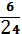 العدد الكسري الذي يمثل شجيرات الخوخ بالنسبة إلى عدد الأشجار المغروسة: 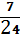 العدد الكسري الذي يمثل أشجار الكروم بالنسبة إلى الشجيرات المغروسة: = 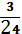 ترتيب الأعداد الكسرية المكونة تصاعديا: <  <  < 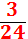 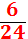 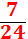 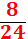 ثلاث كتابات كسرية أخرى لكل عدد كسري            تفكيك كل عدد كسري إلى مجموع  عددين كسريين أو أكثر                                                       =  + 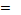 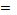 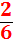 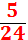                                                      =  + 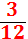 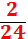 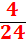                                                   =  + 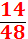 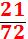 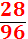                                                    =  + 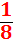 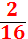 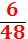 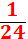 التمرين عدد 2 ص 117التحويل إلى اللتر: 6 دكل = 60 لالعدد الكسري الممثل للكمية المستهلكة بالنسبة إلى كامل الكمية هو: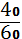   =   =   =   =   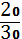 التمرين عدد 3 ص 117 =  +  = 5   + 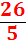 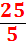  =  +  =  4 + 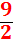 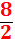  =  +  =   + 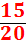 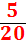  =  +  =  4 + 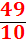 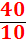 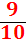  =  +  =   + 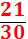 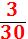 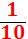 التمرين عدد 4 ص 1174<  < 5                    5  <  <  6                     4 <  < 5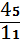 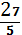 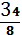 4<  <  5                    1 <  <  2                      6 <  < 7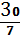 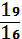 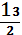 التمرين عدد 5 ص 117  = 7   + 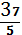  =   3 + 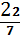  =  5  + 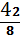  =  7  + 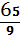 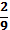 التمرين عدد 6 ص 117  =  =  = 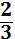  =  =  = 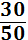 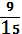  =    =1+ 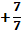 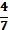  =  =  = 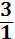 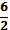 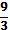 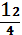  =  =  = 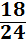 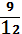  =  =  = 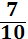 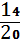 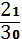 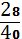 التمرين عدد 7 ص 118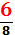 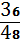 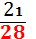 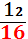 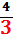 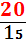 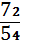 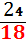 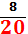 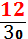 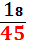 التمرين عدد 8 ص 1181  ˂     لأن بسط العدد الكسري أصغر من المقام        1    <  لأن البسط أكبر من المقام         = 1 لأن البسط مساو للمقام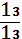  4 <  لأن  =  +  = 4 +  و لأن  = 4.09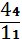 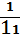  ˂ 8 لأن  =  +  = 8 +  و لأن  = 8.33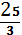 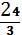   < 4 لأن  =  +  = 3 +  و لأن  =  = 3.2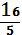 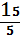 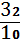 ج-  ˂  عددان كسريان لهما نفس البسط أكبرهما ما كان مقامه أصغر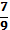   ˂  عددان كسريان لهما نفس المقام أكبرهما ما كان بسطه أكبر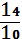   <       أصغر من 1 لأن البسط أصغر من المقام  أكبر من 1 لأن البسط أكبر من المقام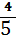 د -  مكملها إلى 1 هو    و  مكملها إلى 1 هو  و  ˂  إذن  ˂  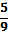 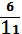   =  +   = 2 +  أما  =  +  = 2 +  إذن  ˂ 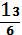 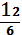 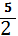  مكملها إلى 1 هو   أما  مكملها إلى 1 هو  بما أن  ˂  فإن  ˂ التمرين عدد 9 ص 118 و 119مكمل  إلى 1 هو   .     و مكمل  إلى 1 هو     بما أن  ˂    فإن  <  =  =  مكملها إلى 1 هو  .  و مكمل  إلى 1 هو 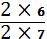 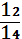 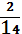 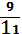 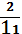 بما أن  ˂  فإن  <  التي =  مكملها إلى 1 هو      و  =  =  مكملها إلى 1 هو 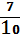 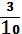 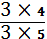 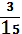 بما أن  ˂   فإن  التي =  ˂  التمرين عدد 10 ص 119  =  =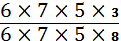 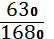  =  =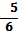 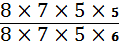 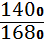  =  =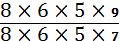 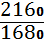  =  =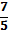 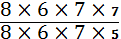 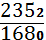  <   <   <    إذن   <   <   <  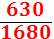 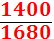 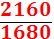 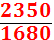 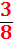 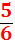 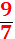  =  = 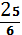 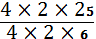 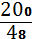      =  = 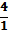 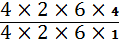 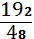      =  = 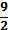 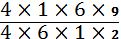 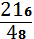 =  = 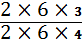  <  <  <     إذن  <  <  < 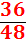 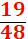 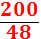 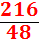 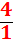 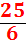 اسم الموظفالعدد المهني قبل الأخيرالعدد المهني الأخيرالأقدميةالمجموعنادر18.519.7529...........قيس1719.25...........59.25زينب1919.2524..........وسيم18.25..........2765ع ر ققيس الطول بالمقيس العرض بالمطول المحيط بالمقيس المساحة بالم²117.7514.564.5257.37522218.581407324.7520.590.5507.375428.818.7595.1540كتلة بذور الطماطم المزروعة بالكغ1.52.53.510.52كتلة الطماطم المتحصل عليها بالطن18.931.544.112.66.325.2المدة المستغرقة4س2س3س7س5س 6س27سالمسافة المقطوعة بالكم3201602405604004802160كمية البنزين المستهلكة22.411.216.839.22833.6151.2الثمن المدفوع19.2649.63214.44833.71224.0828.896130.032السلم 100/1السلم 200/1السلم 500/1السلم 2000/1الطول على التصميم بالصم6000: 100= 60 أكبر من الورقة6000 :200= 30 مساو لطول الورقة6000: 500= 126000: 2000 = 3 صغير جداالعرض على التصميم بالصم4000: 200= 20 أصغر من عرض الورقة4000: 500= 84000 :2000 = 2 صغير جداالمسافة الحقيقية الفاصلة بينهما بالكمالمسافة الفاصلة بينهما على الخريطة بالصمالسلم المعتمد في إنجاز الخريطةباجة – تونس10510.5          1    1000000تونس – نابل676.7          1    1000000تونس – سوسة14314.3          1    1000000نابل – سوسة969.6          1    1000000سوسة – القصرين20220.2          1    1000000القصرين – سليانة16716.7          1    1000000سليانة - تونس12712.7          1    1000000الفنرة الأولىالفترة الثانيةالفترة الثالثةالفترة الرابعةالفترة الخامسةكمية العطر الموزعة باللتر خلال:8119814عدد الحرفاء الذين تزودوا بالعطر خلال:45796الخارج التقريبي الممثل لمعدل كمية العطر التي اشتراها الحريف الواحد باللتر خلال:22102الخارج الصحيح الممثل لمعدل كمية العطر التي اشتراها الحريف الواحد خلال:22.29789146السطرالمقسومالقاسمالباقيالخارج التقريبيالخارج الصحيحالأول28913289الثاني575057الثالث184244.5 = 18	    4       	 الرابع22713227الخامس115122.2 = 11          5الأعداد الكسرية بالحروفالأعداد الكسرية بالأرقامتسعة أخماس95عشرة أثلاث103ثلاثون سدسا306سبعة أنصاف72أحد عشر خمسا115سبعة عشر تسع179ثلاثة و عشرون نصفا232عدد العائلات التي ليس لها أطفال بالنسبة إلى العدد الجملي للعائلاتعدد العائلات التي لها طفل واحد بالنسبة إلى العدد الجملي للعائلاتعدد العائلات التي لها طفلان بالنسبة للعدد الجملي للعائلاتعدد العائلات التي لها 3 أطفال بالنسبة إلى العدد الجملي للعائلاتعدد العائلات التي لها 4 أطفال بالنسبة إلى العدد الجملي للعائلاتالعدد الكسري الممثل لـ        50       1300      300      1300     200     1300        600       1300     100     1300عدد العائلات التي لها 5 أطفال بالنسبة إلى عدد العائلات التي لها 3 أطفالعدد العائلات التي لها طفلان بالنسبة إلى عدد العائلات التي لها طفل واحدعدد العائلات التي ليس لها أطفال بالنسبة إلى عدد العائلات التي لها طفل واحدعدد العائلات التي لها 3 أطفال بالنسبة إلى عدد العائلات التي لها طفل واحدعدد العائلات التي لها 5 أطفال بالنسبة إلى عدد العائلات التي لها طفل واحدالعدد الكسري الممثل لـ      50     600        200       300      50         300                600        300       50      300السادسة " أ "السادسة " أ "السادسة " ب "السادسة " ب "السادستان معاالسادستان معاالعددالعدد الكسري الموافقالعددالعدد الكسري الموافقالعددالعدد الكسري الموافقدون التملك الأدنى442833257753التملك الأدنى1010289925191953التملك الأقصى11112881125191953التميز332855258853العدد الجملي للتلاميذ282828252525535353عائلتناالجار الأولالجار الثانيالجار الثالثالجار الرابععدد الأجزاء المتقايسة المقطوعة من الفطيرة الأولى63542العدد الكسري الممثل لمناب كل عائلة من الفطيرة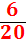 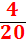 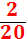 العدد الكسري الممثل لمناب كل العائلات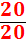 عائلتناالجار الأولالجار الثانيالجار الثالثالجار الرابععدد الأجزاء المتقايسة المقطوعة من الفطيرة الثانية54321العدد الكسري الممثل لمناب كل عائلة من الفطيرة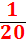 العدد الكسري الممثل لمناب جميع العائلات من الفطيرة                  قيسالشكلالضلع بالمالطول بالمالعرض بالمنصف المحيط بالمالمحيط بالممستطيل15102550مثلث متقايس الأضلاع1236مربع624مستطيل502575150اسم المتباريأملنادرضياءإشراقالأعداد المختارة314      13 72       51119    25084      105275        3015        22098          59117      326عدد النقاط المتحصل عليها4+3+2+1=      104+5+4+5=       185+5+5+5=      203+4+2+1=       10اسم المتباريأملنادرضياءإشراقالأعداد المختارة314      13 72       51119    25084      105275        3015        22098          59117      326عدد النقاط المتحصل عليها5+1+5+1=       121+5+5+1=      121+5+1+5=       125+1+1+5=       12العدد104521831945030614859باقي قسمته على21010111باقي قسمته على 50340104           القاسمالزّوج25(45, 60)×(80 , 90 )××(34 , 70)×( 43 , 50 )الحوض (1)الحوض (2)الحوض (3)الحوض (4)الحوض (5)الحوض (6)كمية الزيت الباقي بعد ملء قوارير ذات 3ل بحساب اللتر001002كمية الزيت الباقي بعد ملء صفائح ذات 9 ل بحساب اللتر037065باقي قسمة مجموع الأرقام المكونة لسعة الحوض على 3001002باقي قسمة مجموع الأرقام المكونة لسعة الحوض على 90370654502172081314باقي قسمته على 30110باقي قسمة مجموع أرقامه على 30110189120450142607باقي قسمته على 90716باقي قسمة مجموع أرقامه على 90716123456789101112131415161718192021222324252627282930311××××××××××2××××××3×××××اسم اللاعبوسيمقيسضياءنادرعدد الأهداف التي سجلها كل لاعب1218615العدد الكسري الممثل للأهداف المسجلة بالنسبة إلى العدد الجملي للأهداف المسجلة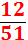 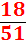 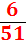 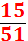 المسافة50100150200300400كمية البنزين369121824الثمن2.5805.1607.74010.32015.48020.640النوع الأولالنوع الثانيالنوع الثالثالنوع الرابعكمية الغاسول المعبأة بالدسل815105450025000عدد القوارير المعبأة10010100010000الخارج الصحيح الممثل        بكتابة كسريةلسعة القارورة الواحدةبحساب الدسل                                    بعدد عشري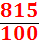 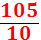 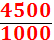 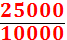 الخارج الصحيح الممثل        بكتابة كسريةلسعة القارورة الواحدةبحساب الدسل                                    بعدد عشري8.1510.54.52.5المستوى التعليميالدرجة الأولىالدرجة الثانيةالدرجة الثالثةالجملةعدد التلاميذ10160190230580كمية المصل اللازمة بالصل3485769174العجل الأولالعجل الثانيالعجل الثالثالعجل الرابعالعجل الخامسكتلته عند الشراء(بالكغ)175150144250135كتلته بعد شهر من التسمين(بالكغ)210165180295162الكتلة الناتجة عن التسمين(بالكغ)3515364527نسبة الزيادة في الكتلة بالنسبة إلى الكتلة الأصلية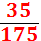 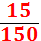 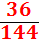 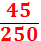 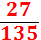 ضياءأملنادردرّةالمبلغ الذي تسلمه بالدّينار101087.5المبلغ الذي أنفقه بالدّينار53.30023النسبة المائوية لما أنفقه بالنسبة إلى ما تسلمه50٪33٪25٪40٪المبلغ الذي ادّخره بالدّينار56.70064.500النسبة المائوية للمبلغ المدّخر بالنسبة إلى ما تسلمه50٪67٪75٪60٪إلى حدود اليوم الأولإلى حدود اليوم الثانيإلى حدود اليوم الثالثإلى حدود اليم الرابعإلى حدود اليوم الخامسعدد الصفحات المقروءة153296107125نسبتها المائوية من جملة الصفحات18.75٪25.676.885.6100عدد الصفحات غير المقروءة1109329180نسبتها المائوية من جملة الصفحات81.2574.423.214.40الموظفالدكتورة حنانحسّان إطار سامالأستاذة سيرينالممرضة زينبدخله الشهري بالدّ15301275720360المقدار الذي ينفقه شهريا في الجانب الثقافي بالدّ114.75089.25010818النسبة المائوية لما ينفقه في الجانب الثقافي بالنسبة إلى    دخله114.750×1001530=	7.5٪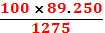 = 7٪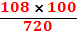 = 15٪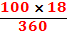 = 5٪          القيسالشكلالضلعالطولالعرضالمساحةمستطيل25صم15 صم375 صم²مربع7 م49 م²مستطيل15 م10 م150 م²البضاعةثمن شراء الوحدةالنسبة المائوية للربحثمن البيع طريقة أولىثمن البيع طريقة ثانيةأقمصة15د30٪قيمة الربح بالد: = 4.500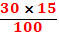 ثمن البيع بالدّ : 15 + 4.500 = 19.500النسبة المائوية التي تمثل ثمن البيع: 100٪ + 30٪ = 130 ٪ثمن البيع بالد: = 19.500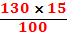 سراويل24د25٪قيمة الربح بالد: = 6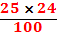 ثمن البيع بالد: 24 + 6 = 30النسبة المائوية التي تمثل ثمن البيع: 100٪ + 25٪ = 125٪ثمن البيع بالد:  = 30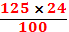 جمازات72د20٪قيمة الربح بالد:  = 14.400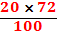 ثمن البيع بالد: 72 + 14.400 = 86.400النسبة المائوية التي تمثل ثمن البيع: 100٪+ 20٪ = 120٪ثمن البيع بالد:  = 86.400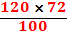 رابطات عنق7.500د50٪قيمة الربح بالد: = 3.750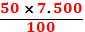 ثمن البيع بالد: 7.500 + 3.750 = 11.250النسبة المائوية التي تمثل ثمن البيع: 100٪ + 50٪ = 150٪ثمن البيع بالد: = 11.250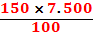 ثمن البيعالنسبة المائوية للتخفيضثمن البيع طريقة أولىثمن البيع طريقة ثانيةالبضاعة المعروضة بثمن لا يتجاوز 15د11.25020٪قيمة التخفيض بالد:  = 2.250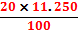 ثمن البيع بالد:                     11.250– 2.250 = 9النسبة المائوية التي تمثل ثمن البيع: 100٪ - 20٪ = 80٪ثمن البيع بعد التخفيض بالد  = 9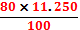 البضاعة التي كانت معروضة للبيع بثمن يفوق 15د و لا يتجاوز 20 د19.50035٪قيمة التخفيض بالد:  =6.825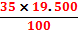 ثمن البيع بالد:19.500- 6.825 =12.675النسبة المائوية التي تمثل ثمن البيع100٪-35٪=65٪ثمن البيع بالد:  = 12.675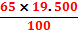 البضاعة التي كانت معروضة للبيع بثمن يفوق 20 د30د45٪قيمة التخفيض بالد:  = 13.500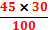 ثمن البيع بالد:30 – 13.500 = 16.500النسبة المائوية التي تمثل ثمن البيع:100٪ - 45٪ = 55٪ثمن البيع بالد:  = 16.500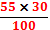 البضاعة التي كانت معروضة للبيع بثمن يفوق 20 د86.40045٪قيمة التخفيض بالد:  = 38.880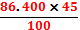 ثمن البيع بالد:86.400 – 38.880 = 47.520النسبة المائوية التي تمثل ثمن البيع:100٪ - 45٪ = 55٪ثمن البيع بالد:  = 47.520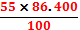 قمح صلبقمح لينشعيرفولالانتاج خلال السنة الفارطة بالقنطار8001100532175الانتاج خلال هذه السنة بالقنطار640935454131النقص الحاصل في الإنتاج بالقنطار1601657844العنوانالنسبة المائوية من الكمية الجمليةالمبلغ المالي بالدّالإنارة30٪ = 97.200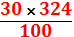 التبريد و التدفئة = 45٪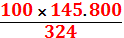 145.800الاتصال و الإعلام15٪97.200: 2 = 48.600التجهيزات الكهربائية الأخرى = 10٪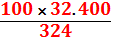 32.400الجملة100٪324.000الأداءات18٪ = 58.320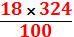 المبلغ الواجب دفعه118٪324 + 58.320 = 382.320العنوانالمبلغ السابق بالدّنسبة المبلغ المقتصد بالنسبة إلى المبلغ السابقالمبلغ الجديد بالدّالإنارة97.20025٪ = 72.900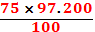 التبريد و التدفئة145.800 = 50٪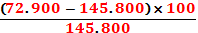 72.900الاتصال و الإعلام48.60060٪ = 19.440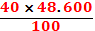 التجهيزات الكهربائية32.400 = 40٪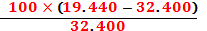 19.440الجملة324.000 = 43٪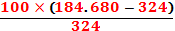 184.680الأداءات58.32045٪ = 32.076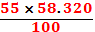 المبلغ الواجب دفعه382.320216.756متوازي الأضلاعأبجدطول القاعدة بالم8121420.8طول الارتفاع الموافق لها بالم6577.5قيس مساحته بالم²486098156المعينأبجدالقطر الكبير بالمتر824136200القطر الصغير بالمتر618102150المساحة بالمتر المربع24216693615000قيس الضلع بالمتر51585125قيس الارتفاع بالمتر4.814.481.6120الشكلطول القاعدة بالمترطول الارتفاع الموافق لها بالمطول القطر الكبير بالمطول القطر الصغير بالمقيس المساحة بالمتر المربعمعين50201000متوازي الأضلاع120708400معين504880602400المساحة الجملية للأرض بالهآمساحة الحي التجاري بالآرمساحة المدرسة بالآرالمساحة المخصصة للمنطقة الخضراء و الطرقاتالمساحة المخصصة لبناء المساكن2.88  المساحة الجملية للأرض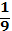 2.88: 9= 0.32 هآ = 32 آر  مساحة الحي التجاري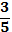   = 19.2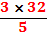 6736ما تبقى من مساحة الأرض2.88-( 0.32 +0.192 +0.6736) = 1.6944